List of tables and figuresTable 1: Budget and Expenditure for Councils (Bo, Bombali, Kono and Western Area Rural District Council)-2028	9Table 2: Budget and expenditure for five sectors for Bo, Bombali, Kono and Western Area Rural District Council -2018	10Table 3: Implementation status for selected specific Education activities for Bo District Council-2018	0Table 4: Implementation status for selected Health activities for the Bo District Council-2018	2Table 5: Implementation status for selected Agriculture activities for the Bo District Council- 2018	5Table 6: Implementation status of selected Rural Water resources for the Bo District Council-2018	7Table 7: Implementation status for selected Social Welfare activities for the Bo District Council-2018	8Table 8: Implementation Status for selected Education activities for the Western Area Rural District Council-2018	10Table 9: Implementation status for selected Health activities for the Western Area Rural District Council-2018	12Table 10: Implementation status for selected Social Welfare activities for the Western Area Rural District Council-2018	13Table 11: Implementation status for selected Rural Water activities for the Western Area Rural District Council- 2018	15Table 12: Implementation status for selected Agriculture activities for the Western Area Rural District Council – 2018	16Table 13: Implementation status for selected Education activities for the Bombali District Council-2018	18Table 14: Implementation status for selected Agriculture activities for the Bombali District Council- 2018	20Table 15: Implementation status of selected Social Welfare activities for the Bombali District Council-2018	22Table 16: Implementation status for selected Rural Water activities for the Bombali District Council-2018	24Table 17: Implementation status for select Education activities for the Kono District Council- 2018	25Table 18: Implementation status for selected Health activities for the Kono District Council-2018	27Table 19: Implementation status for selected Agriculture activities for the Kono District Council-2018	28Table 20: Implementation status for selected Rural Water activities for the Kono District Council-2018	30Table 21: Implementation status for selected Social Welfare activities for the Kono District Council-2018	31Figure 1: Overall Budget and Expenditure for Councils-2018	8Figure 2: Budget and Expenditure for Bo, Bombali, Kono and Western Area Rural District-2018	91.0 B1.0 BACKGROUND AND RATIONALEThe EU awarded a 3-year project to ActionAid Sierra Leone and its Partners including Campaign for Good Governance (CGG) and the Center for the Coordination of Youth Activities (CCYA) entitled “Enhancing CSO's and LAs' Contributions to Governance and Development Processes in Sierra Leone”. One of the expected results of the project addresses the “CSOs and their networks to demonstrate enhanced organizational and technical capacities through more productive engagements with local and national authorities.” This component responds to the need to build CSOs’ capacity to contribute to governance and development processes in Sierra Leone, strengthen decentralization and address poverty reduction. CSOs have weak technical capacity in challenging issues around accountability and budgets, especially Gender Responsive Budgets (GRB).This specific action developed is to support CSOs Budget Networks to Track Delivery of Budgets, ensuring community monitoring and participation in the setting up of local government budgets and tracking of expenditure, in particular, the extent to which budgets take into account the different needs of women, youth and people with disabilities. This approach acknowledges the fact that: strengthening accountability mechanisms and holding the state to account for allocated resources plays a crucial role in securing improvements in service delivery. Public budgets and expenditures are the means through which public policies are translated into tangible and targeted developmental actions. Government’s decisions on how to allocate and spend financial resources have a direct impact on the well-being of citizens. However, the misallocations, wrong prioritization, abuse and mismanagement of public funds pose a tremendous challenge for the efficiency and effectiveness of development interventions and poverty reduction. Citizens’ participation and civil society involvement in processes of public budgeting and financial management are essential for promoting transparency and accountability with regards to public finances, building safeguards against corruption; and ensuring that public monies are allocated equitably so that the interests and needs of poor and marginalized groups are adequately addressed.Expenditure tracking refers to methodologies that civil society organizations (CSOs) can use to examine how public resources flow from one level of government to the next, and eventually to the intended beneficiaries. By identifying places where the system for transferring funds breaks down, as well as cases of mismanagement and corruption, expenditure tracking is yet another tool for CSOs to use to ensure that government budgets are being executed on the ground as intended, and that scarce public resources are being used effectively.2.0 METHODOLOGY2.1 Scope of the StudyThis study looked at five sectors in Western Area Rural, Bo, Kono and Bombali district councils respectively targeting activities and budget that are related to youth and women for the 2020 Fiscal Year. The sectors under review include the following:EducationHealthAgricultureRural WaterSocial WelfareThe focus is to track the flow of financial resources within the councils across the above sectors, specifically allocations, expenditures, and resource gaps. It also looked at more qualitative issues such as delays in the transfer of funds at all levels, financial management and accountability.2.2 Objective of the StudyThe general objective of tracking the budget is to improve the aspects of transparency and efficiency of the Councils spending, as well as lobbying for increased allocations to areas that has to do with youth and women issues.The specific objectives include:Tracking the flow of funds for specific activities which deal with women and youth issues in the Councils.Capacity building of CSOs and networks on budget tracking data collection and reporting  Advocate for increase and more efficient use of resources for youth and women issues.Proffering recommendations for increase in transparency and accountability on the use of public resources.2.3 Tracking toolsPrior to the collection of the budget data, CSOs were trained on basic budget tracking and data collection skills. The CSOs collectively identified specific issues to be tracked and also developed the tools.  The tool was developed to probe the overall sector budgets, specific budget allocations and expenditures and or reason(s) for variances.  The activities tracked were those for which PET forms were submitted and rolled out in the year 2020/2019, the latter for reprogrammed activities which are rolled over in 2020 and 2021. Two sets of questionnaires were developed –one for the sectors/council and the other for community beneficiaries to validate the information provided by the sectors/councils. 2.4 Data CollectionThe CSOs based in the respective districts did the data collection using the Tracking Tools. This process lasted for almost eight (8) weeks. The budget allocations data was collected at the Fiscal Decentralization Division (FDD), whereas the expenditure data was collected at the respective sectors. In a bid to triangulate the information, data was also collected from Community Beneficiaries (CB) and the Local Council (LC). 2.5 Data Processing and AnalysisThe completed tools were tabulated looking at budget, expenditure, variance, and comments sections. Abstract of the figures from the preliminary analyses was sent to the Councils for verifications, which then formed the basis for the final report. Summary of the activities implemented, not implemented and information not provided was presented in the form of figures.3.0 BUDGET PLANNING3.1 The Budget Planning ProcessThe   Sierra   Leone   budget   process   starts   in   February, every   year, and   begins   with   MOFED   preparing   a macroeconomic forecast for the coming year and ends in December when H.E the President signs the appropriation bill.  Unfortunately, the timeline for the development of the national budget is not normally adhered to which affects disbursement patterns.3.2 District/City CouncilsThe budget development process at District level starts by holding a consultative meeting with all sector heads and council members. Following which the different sectors would develop their budgets which go through a harmonization process by the technical committee to fit within the national government’s ceiling, the budget will then be submitted to the Council for approval before it goes to the MOF. The key people involved in budget development are - Sector Heads, Finance Officers, M & E officers, with final sign off being given by Councilors and the Chief Administrators.Challenges include –Inadequate funds for preparation of the budget No budget officers.Unrealistic sector ceiling  Late disbursement of funds from MoFInadequate consultation with other relevant stakeholders Inadequate capacity for proper budget preparationSuggested Strategies for Improving the Process -Early consultation with stakeholdersProvision of budget officers, and capacity building on budget development and financial management for sector heads.3.3 Budget DisbursementBudget disbursement is the phase where resources are used to implement policies incorporated in the budget. The Budget Bureau, before the commencement of any calendar quarter, prepares the Quarterly Budgetary Allocations. These are then forwarded to the Accountant General, by the Financial Secretary, as directive to allow the processing of payment vouchers up to the amounts provided to facilitate budget disbursements.  At national level, the quarterly allocations are disbursed upon receipt of the previous quarter’s financial returns. Unfortunately, these quarterly disbursements are often not adhered to by MoF as funds are sent to Ministries, Departments, and Agencies (MDAs) based on the availability of the total revenue collected. The survey tracking revealed that 4th quarter disbursements of every year are not disbursed during the current year but rather, are sent to MDAs in the first, or sometimes even the second quarter, of the next year.At the Council level, quarterly allocations are only made possible after the Fiscal Decentralization Division (FDD) has received all returns from all the Councils in all the sectors. This process de-motivates the Councils who are proactive in terms of sending their financial returns on time, as it will not affect the timeliness, or lack thereof, with which they receive their allocations. Government should implement a process wherein disbursements are made as soon as returns are received by LGFD, rather than waiting for all the Councils.ANALYSIS OF DATA4.1 Overall direct transfer to local councilFor 2020, the budget estimate was Le 109.5 billion, while the actual was Le 118.5 billion. This means that Le 9 billion extra was transferred to the local councils.  One of the reasons for this is because majority of the local councils received more than what was budgeted. Figure one below shows budget estimate and actuals for direct transfers to local councils for Fiscal Year 2020. Figure 1: Overall Budget and Expenditure for Councils-20204.2 Overall Council budget and expenditureIn 2020, all the four councils targeted received more than what was budgeted. One of the reasons for such is the rollover budget from 2019 to 2020. The variances vary from one council to another. For example, Bo district council received 25% more than the budgeted amount.  For Kono, Bomabli and Western Rural 20%, 27% and 29% were the funds received which are more than what was budgeted. Table 1: Budget and Expenditure for Councils (Bo, Bombali, Kono and Western Area Rural District Council)-2020Figure 2: Budget estimate and actuals for Bo, Bombali, Kono and Western Area Rural District-20204.3: Sectoral budget and expenditure for the Bo, Bombali, Kono and Western Rural District Councils - 2020This tracking looked at five sectors which are Health, Education, Social Welfare, Rural Water and Agriculture. The data revealed that all sectors received above what was approved. For health, information was not provided in Kono, Bombali, Western Area Rural District and for Bo partial information was shared. Table 2 below shows the budget and expenditure for all the sectors under reviewed.Table 2: Budget and expenditure for five sectors for Bo, Bombali, Kono and Western Area Rural District Council -20204.4 2020 Sector specific budget and expenditure for Bo District4.4.1 2020 Sector Specific budget and expenditure - Western Area Rural District Council4.4.2 2020 Sector Specific budget and expenditure - Bombali District Council4.4.3 2020 Sector Specific budget and expenditure - Kono District CouncilRecommendationFindings above revealed a whole lot in terms of what and what not the council is doing in a bid to improve service delivery for Youth, Women and Vulnerable groups in the four (4) districts of Bombali, Kono, Bo and Western Area Rural District. We hereby propose the following recommendations. MoF should ensure that funds for Local Councils are disbursed in a timely manner. This is because late disbursements of funds affect service delivery a whole lot at the local level. Examples, funds for agriculture if transferred beyond the planting season will not have the desired impact on youth women and children in terms of providing livelihoods.In a bid to increase transparency and accountability on how funds meant for the Councils are utilised, we recommend that the Sectors (Health, Agriculture, Social Welfare, Rural Water and Education), on a regular basis should update the public on funds received from Government and what the funds are meant for including funds the sectors do receive from other development partners (INGOs, NGOs, and Donors) Even though the tracking was focused on government funding, yet our findings revealed that the sectors do receive other funding to carry out their activities. We therefore urge council to ensure that there is more collaboration between stakeholders working around the same issues.Council should establish a feedback mechanism where community people can provide information on services the Council is providing. This will create a sense of ownership of the council’s activities hence, building trust between Council and the Community. Council should strengthen the M&E department to carry out their mandates effectively and bring the Council to speed on the status of every activity of every sector.The various sectors should update the public on any changes on activity or program and should be able to distinguish between funds received and the quarter the fund is meant for. In a bid to better understand the operations of Councils, CSOs should attend Council’s meetings regularly and inform the public on the outcome of every meeting.CSOs should track Council activities on a regular basis especially those related to Youth, Women and Vulnerable groups.In a bid to strengthen citizens oversight on the implementation of activities by the sectors, we hereby recommend that a joint monitoring and evaluation on devolved sectors is done by Council, CSOs, Local Authorities representatives etc on a quarterly basis.  District Councils should ensure that line ministries/devolved sectors comply with citizens and institutions demanding for accountability in the delivery of services within the districts. This can be done by regularly engaging the sectors on the need to providing information to citizens, CSOs and professionals in line with the laws of Sierra Leone (Right to Access Information).Conclusion:It is clear from the data collection records that the devolved sectors are now complying with accountability measures by giving budget information out to citizens upon demand. For example, all the devolved sectors in the four districts targeted, with the exception of the Ministry of Health and Sanitation, gave information on activities geared towards service delivery. This is the way to go. It gives an opportunity for one to tell the rate of service delivery at the local or district level in a given year. This also ensures real-time updates on Local Council activities so the citizens would be in a position to be able to spot-check the devolved sectors on set activities to meeting timelines. On a more compliant level, the Local Councils need to post Council information on public signboards for the attention of the wider public in line with provisions in the Local Government Act 2004. This way, we will have a transparent and accountable Sierra Leone, a society that is secret free in terms of budget information. It is further hoped that CSOs and Networks that have learnt the process of data collection and collaboration with councils will continue this process and share learning in an open manner with councils and their committees and the citizenry in the respective operational districts.CouncilBudget (Le Billion)Expenditure (Le Billion)Variance (Le Billion% Variance% of total council budget% of total council expenditureBo1.8183.02(1.202)25%28%26%Bombali1.3892.343(0.954)20%21%21%Kono1.6893(1.311)27%26%26%Western Rural1.6193.039(1.42)29%25%27%Total6.51511.402 (4.887)Bo District CouncilBo District CouncilBombali District CouncilBombali District CouncilWestern Rural District CouncilWestern Rural District CouncilKono District CouncilKono District CouncilSectorBudgetAmount receivedBudgetAmount receivedBudgetAmount receivedBudgetAmount receivedEducation399.8399.8316.5316.5                635.9 430.0375.8375.1Health769.2- - - -- --Agriculture709.5-436.5434.3962.1101.2409.9409.9Social Welfare191.5191.5149.8149.8172.062.4169.0169.0Rural Water139.3139.3148.9148.9159.4159.4156.7156.7Key:	Key:	Key:	Key:	Key:	Key:	Key:	Key:	Key:	Key:	Key:	Key:	Key:	Key:	Key:	Key:	Key:	Key:	Key:	Key:	Key:	Key:	Key:	Key:	Implemented Partially implementedPartially implementedPartially implementedNot implementedNot implementedNot implementedNot implementedNo informationNo informationNo.Specific Issues (Agriculture)Specific Issues (Agriculture)Specific Issues (Agriculture)Specific Issues (Agriculture)Specific Issues (Agriculture)Specific Issues (Agriculture)Specific Issues (Agriculture)Did you Receive the FundsDid you Receive the FundsDid you Receive the FundsImplementation StatusImplementation StatusImplementation StatusImplementation StatusAllocated Budget (Le)Allocated Budget (Le)Allocated Budget (Le)Allocated Budget (Le)Amount Spent (Le)Amount Spent (Le)Amount Spent (Le)CommentComment1Training of 20 farmers on IVS rehabilitation technologies for two days in Valunia Training of 20 farmers on IVS rehabilitation technologies for two days in Valunia Training of 20 farmers on IVS rehabilitation technologies for two days in Valunia Training of 20 farmers on IVS rehabilitation technologies for two days in Valunia Training of 20 farmers on IVS rehabilitation technologies for two days in Valunia Training of 20 farmers on IVS rehabilitation technologies for two days in Valunia Training of 20 farmers on IVS rehabilitation technologies for two days in Valunia 16,947,000.0016,947,000.0016,947,000.0016,947,000.00Not implementedNot implemented2Rehabilitate 20 ha IVS in Valunia, Bagbwe, Komboya and Bongor Rehabilitate 20 ha IVS in Valunia, Bagbwe, Komboya and Bongor Rehabilitate 20 ha IVS in Valunia, Bagbwe, Komboya and Bongor Rehabilitate 20 ha IVS in Valunia, Bagbwe, Komboya and Bongor Rehabilitate 20 ha IVS in Valunia, Bagbwe, Komboya and Bongor Rehabilitate 20 ha IVS in Valunia, Bagbwe, Komboya and Bongor Rehabilitate 20 ha IVS in Valunia, Bagbwe, Komboya and Bongor Yes Yes Yes 61,450,000.0061,450,000.0061,450,000.0061,450,000.0025,125,000.0025,125,000.0025,125,000.00Activity implemented. However, no explanation was provided by the sector for the remainder of Le 36,325,000 allocated amounts.Activity implemented. However, no explanation was provided by the sector for the remainder of Le 36,325,000 allocated amounts.3Procurement of 12 sets of rain gears @ 250,000 for BESs and FEW in the field Procurement of 12 sets of rain gears @ 250,000 for BESs and FEW in the field Procurement of 12 sets of rain gears @ 250,000 for BESs and FEW in the field Procurement of 12 sets of rain gears @ 250,000 for BESs and FEW in the field Procurement of 12 sets of rain gears @ 250,000 for BESs and FEW in the field Procurement of 12 sets of rain gears @ 250,000 for BESs and FEW in the field Procurement of 12 sets of rain gears @ 250,000 for BESs and FEW in the field 1,692,000.001,692,000.001,692,000.001,692,000.00No information providedNo information provided4Support to agricultural showSupport to agricultural showSupport to agricultural showSupport to agricultural showSupport to agricultural showSupport to agricultural showSupport to agricultural show25,485,000.0025,485,000.0025,485,000.0025,485,000.0040,000,000.0040,000,000.0040,000,000.00Activity implementedActivity implemented52 days Training of 18 Female FBO members in 18 ABC in cassava and rice processing techniques 2 days Training of 18 Female FBO members in 18 ABC in cassava and rice processing techniques 2 days Training of 18 Female FBO members in 18 ABC in cassava and rice processing techniques 2 days Training of 18 Female FBO members in 18 ABC in cassava and rice processing techniques 2 days Training of 18 Female FBO members in 18 ABC in cassava and rice processing techniques 2 days Training of 18 Female FBO members in 18 ABC in cassava and rice processing techniques 2 days Training of 18 Female FBO members in 18 ABC in cassava and rice processing techniques Yes Yes Yes 10,215,859.9010,215,859.9010,215,859.9010,215,859.9014,453,140.0014,453,140.0014,453,140.00Activity implemented Activity implemented 6Maintain existing forest reserves estates, Tinkoko, Gbo, Bumpe Ngao, Selenga Maintain existing forest reserves estates, Tinkoko, Gbo, Bumpe Ngao, Selenga Maintain existing forest reserves estates, Tinkoko, Gbo, Bumpe Ngao, Selenga Maintain existing forest reserves estates, Tinkoko, Gbo, Bumpe Ngao, Selenga Maintain existing forest reserves estates, Tinkoko, Gbo, Bumpe Ngao, Selenga Maintain existing forest reserves estates, Tinkoko, Gbo, Bumpe Ngao, Selenga Maintain existing forest reserves estates, Tinkoko, Gbo, Bumpe Ngao, Selenga 4,000,000.004,000,000.004,000,000.004,000,000.00No information providedNo information provided7Procure and distribute poultry feeds to 10 poultry FarmsProcure and distribute poultry feeds to 10 poultry FarmsProcure and distribute poultry feeds to 10 poultry FarmsProcure and distribute poultry feeds to 10 poultry FarmsProcure and distribute poultry feeds to 10 poultry FarmsProcure and distribute poultry feeds to 10 poultry FarmsProcure and distribute poultry feeds to 10 poultry Farms17,593,000.0017,593,000.0017,593,000.0017,593,000.00No information providedNo information provided8Monitor and supervise Livestock activities in the district.Monitor and supervise Livestock activities in the district.Monitor and supervise Livestock activities in the district.Monitor and supervise Livestock activities in the district.Monitor and supervise Livestock activities in the district.Monitor and supervise Livestock activities in the district.Monitor and supervise Livestock activities in the district.10,120,000.0010,120,000.0010,120,000.0010,120,000.00No information providedNo information providedKey Key Key Key Key Key Key Key Key Key Key Key Key Key Key Key Key Key Key Key Key Key Key Key ImplementedImplementedImplementedPartially implemented Partially implemented Partially implemented Partially implemented Partially implemented Not implementedNot implementedNot implementedNot implementedNo informationNo informationNo.Specific Issues (Health)Specific Issues (Health)Specific Issues (Health)Specific Issues (Health)Specific Issues (Health)Specific Issues (Health)Specific Issues (Health)Did you Receive the FundsDid you Receive the FundsDid you Receive the FundsImplementation StatusImplementation StatusImplementation StatusImplementation StatusAllocated Budget (Le)Allocated Budget (Le)Allocated Budget (Le)Allocated Budget (Le)Amount Spent (Le)Amount Spent (Le)Amount Spent (Le)CommentComment1To conduct Training/Refresher training for 50 PHU’s Staff on IDSR/Outbreak and Emergencies To conduct Training/Refresher training for 50 PHU’s Staff on IDSR/Outbreak and Emergencies To conduct Training/Refresher training for 50 PHU’s Staff on IDSR/Outbreak and Emergencies To conduct Training/Refresher training for 50 PHU’s Staff on IDSR/Outbreak and Emergencies To conduct Training/Refresher training for 50 PHU’s Staff on IDSR/Outbreak and Emergencies To conduct Training/Refresher training for 50 PHU’s Staff on IDSR/Outbreak and Emergencies To conduct Training/Refresher training for 50 PHU’s Staff on IDSR/Outbreak and Emergencies Yes Yes Yes 15,750,000.0015,750,000.0015,750,000.0015,750,000.00Funds received but activity not implementedFunds received but activity not implemented2Provide protective gears and sanitary tools for 30 PHU staff/sanitary workers in the health facilities Provide protective gears and sanitary tools for 30 PHU staff/sanitary workers in the health facilities Provide protective gears and sanitary tools for 30 PHU staff/sanitary workers in the health facilities Provide protective gears and sanitary tools for 30 PHU staff/sanitary workers in the health facilities Provide protective gears and sanitary tools for 30 PHU staff/sanitary workers in the health facilities Provide protective gears and sanitary tools for 30 PHU staff/sanitary workers in the health facilities Provide protective gears and sanitary tools for 30 PHU staff/sanitary workers in the health facilities Yes Yes Yes 9,527,300.009,527,300.009,527,300.009,527,300.00Funds received but activity not implementedFunds received but activity not implemented3Support Monthly In-Charge meetings Support Monthly In-Charge meetings Support Monthly In-Charge meetings Support Monthly In-Charge meetings Support Monthly In-Charge meetings Support Monthly In-Charge meetings Support Monthly In-Charge meetings Yes Yes Yes 198,000,00.00198,000,00.00198,000,00.00198,000,00.00Funds received but activity not implementedFunds received but activity not implemented4Monthly Radio Health Talk on Health issues especially IPC protocol, FHC policy, Maternal Death, National Emergency Medical ServicesMonthly Radio Health Talk on Health issues especially IPC protocol, FHC policy, Maternal Death, National Emergency Medical ServicesMonthly Radio Health Talk on Health issues especially IPC protocol, FHC policy, Maternal Death, National Emergency Medical ServicesMonthly Radio Health Talk on Health issues especially IPC protocol, FHC policy, Maternal Death, National Emergency Medical ServicesMonthly Radio Health Talk on Health issues especially IPC protocol, FHC policy, Maternal Death, National Emergency Medical ServicesMonthly Radio Health Talk on Health issues especially IPC protocol, FHC policy, Maternal Death, National Emergency Medical ServicesMonthly Radio Health Talk on Health issues especially IPC protocol, FHC policy, Maternal Death, National Emergency Medical ServicesYes Yes Yes 8, 400,000.008, 400,000.008, 400,000.008, 400,000.00Not implementedNot implemented5Rehabilitation of Two PHUs (Golahun Jabaty, Valunia Kpetema CHP, Bumpe NgaoRehabilitation of Two PHUs (Golahun Jabaty, Valunia Kpetema CHP, Bumpe NgaoRehabilitation of Two PHUs (Golahun Jabaty, Valunia Kpetema CHP, Bumpe NgaoRehabilitation of Two PHUs (Golahun Jabaty, Valunia Kpetema CHP, Bumpe NgaoRehabilitation of Two PHUs (Golahun Jabaty, Valunia Kpetema CHP, Bumpe NgaoRehabilitation of Two PHUs (Golahun Jabaty, Valunia Kpetema CHP, Bumpe NgaoRehabilitation of Two PHUs (Golahun Jabaty, Valunia Kpetema CHP, Bumpe NgaoYes Yes Yes 96,500,000.0096,500,000.0096,500,000.0096,500,000.00Funds received but activity not implementedFunds received but activity not implemented6Quarterly Press conference on health activities in the district Quarterly Press conference on health activities in the district Quarterly Press conference on health activities in the district Quarterly Press conference on health activities in the district Quarterly Press conference on health activities in the district Quarterly Press conference on health activities in the district Quarterly Press conference on health activities in the district Yes Yes Yes 7,000,000.007,000,000.007,000,000.007,000,000.00Funds received but activity not implementedFunds received but activity not implementedKey Key Key Key Key Key Key Key Key Key Key Key Key Key Key Key Key Key Key Key Key Key Key Key implementedimplementedimplementedPartially implementedPartially implementedPartially implementedNot implementedNot implementedNot implementedNot implementedNo information providedNo information providedNo. Specific Issues (Rural Water)Specific Issues (Rural Water)Specific Issues (Rural Water)Specific Issues (Rural Water)Specific Issues (Rural Water)Specific Issues (Rural Water)Specific Issues (Rural Water)Did you Receive the FundsDid you Receive the FundsDid you Receive the FundsImplementation StatusImplementation StatusImplementation StatusImplementation StatusAllocated Budget (Le)Allocated Budget (Le)Allocated Budget (Le)Allocated Budget (Le)Amount Spent (Le)Amount Spent (Le)Amount Spent (Le)CommentComment1Minor maintenance of damaged hand pumps in 5 schools (Komboya, Bagbo, Wonde, Jiama & Niawalenga)Minor maintenance of damaged hand pumps in 5 schools (Komboya, Bagbo, Wonde, Jiama & Niawalenga)Minor maintenance of damaged hand pumps in 5 schools (Komboya, Bagbo, Wonde, Jiama & Niawalenga)Minor maintenance of damaged hand pumps in 5 schools (Komboya, Bagbo, Wonde, Jiama & Niawalenga)Minor maintenance of damaged hand pumps in 5 schools (Komboya, Bagbo, Wonde, Jiama & Niawalenga)Minor maintenance of damaged hand pumps in 5 schools (Komboya, Bagbo, Wonde, Jiama & Niawalenga)Minor maintenance of damaged hand pumps in 5 schools (Komboya, Bagbo, Wonde, Jiama & Niawalenga)Yes (January/February 2021)Yes (January/February 2021)Yes (January/February 2021)20, 447,500.0020, 447,500.0020, 447,500.0020, 447,500.0017,500,000.0017,500,000.0017,500,000.00Damaged hand pumps maintenance in the targeted communities instead of schools in the specified Chiefdoms as outlined in the budget for 2020. Maintenance was done twice on each facilityDamaged hand pumps maintenance in the targeted communities instead of schools in the specified Chiefdoms as outlined in the budget for 2020. Maintenance was done twice on each facility2Quarterly radio discussion Sensitization on sector activities   Quarterly radio discussion Sensitization on sector activities   Quarterly radio discussion Sensitization on sector activities   Quarterly radio discussion Sensitization on sector activities   Quarterly radio discussion Sensitization on sector activities   Quarterly radio discussion Sensitization on sector activities   Quarterly radio discussion Sensitization on sector activities   Yes (February 2021)Yes (February 2021)Yes (February 2021)2,450,000.002,450,000.002,450,000.002,450,000.006,000,000.006,000,000.006,000,000.00Radio discussion sensitisation was one once in 2020 and 2 times in 2021.Radio discussion sensitisation was one once in 2020 and 2 times in 2021.3Monitoring and evaluation of WASH activities in 5 Chiefdoms (Baoma, Wonde, Lugbu, Tikonko & Bumpe) Monitoring and evaluation of WASH activities in 5 Chiefdoms (Baoma, Wonde, Lugbu, Tikonko & Bumpe) Monitoring and evaluation of WASH activities in 5 Chiefdoms (Baoma, Wonde, Lugbu, Tikonko & Bumpe) Monitoring and evaluation of WASH activities in 5 Chiefdoms (Baoma, Wonde, Lugbu, Tikonko & Bumpe) Monitoring and evaluation of WASH activities in 5 Chiefdoms (Baoma, Wonde, Lugbu, Tikonko & Bumpe) Monitoring and evaluation of WASH activities in 5 Chiefdoms (Baoma, Wonde, Lugbu, Tikonko & Bumpe) Monitoring and evaluation of WASH activities in 5 Chiefdoms (Baoma, Wonde, Lugbu, Tikonko & Bumpe) Yes, (1st quarter of 2021)Yes, (1st quarter of 2021)Yes, (1st quarter of 2021)4150,000.004150,000.004150,000.004150,000.003,275,000.003,275,000.003,275,000.00Monitoring exercise was conducted in quarter one in the respective chiefdomsMonitoring exercise was conducted in quarter one in the respective chiefdoms4Chlorination of 350 local and protected water points for 6 days in 5 Chiefdoms Bo District (Badijia, Jaiama, Komboya, Kakua Chlorination of 350 local and protected water points for 6 days in 5 Chiefdoms Bo District (Badijia, Jaiama, Komboya, Kakua Chlorination of 350 local and protected water points for 6 days in 5 Chiefdoms Bo District (Badijia, Jaiama, Komboya, Kakua Chlorination of 350 local and protected water points for 6 days in 5 Chiefdoms Bo District (Badijia, Jaiama, Komboya, Kakua Chlorination of 350 local and protected water points for 6 days in 5 Chiefdoms Bo District (Badijia, Jaiama, Komboya, Kakua Chlorination of 350 local and protected water points for 6 days in 5 Chiefdoms Bo District (Badijia, Jaiama, Komboya, Kakua Chlorination of 350 local and protected water points for 6 days in 5 Chiefdoms Bo District (Badijia, Jaiama, Komboya, Kakua Yes (February 2021)Yes (February 2021)Yes (February 2021)11,500,000.0011,500,000.0011,500,000.0011,500,000.0010,150,00010,150,00010,150,000100 water points were chlorinated in the first quarter of 2020 and 150 waterpoints covered in the remaining quarters. High tech hypochlorite (HTH) was procured and utilised during the period.100 water points were chlorinated in the first quarter of 2020 and 150 waterpoints covered in the remaining quarters. High tech hypochlorite (HTH) was procured and utilised during the period.5Establishment of WASH management Committee in 5 Chiefdoms (Badijia, Jaiama, Komboya, Kakua, Selenga/Gbo Establishment of WASH management Committee in 5 Chiefdoms (Badijia, Jaiama, Komboya, Kakua, Selenga/Gbo Establishment of WASH management Committee in 5 Chiefdoms (Badijia, Jaiama, Komboya, Kakua, Selenga/Gbo Establishment of WASH management Committee in 5 Chiefdoms (Badijia, Jaiama, Komboya, Kakua, Selenga/Gbo Establishment of WASH management Committee in 5 Chiefdoms (Badijia, Jaiama, Komboya, Kakua, Selenga/Gbo Establishment of WASH management Committee in 5 Chiefdoms (Badijia, Jaiama, Komboya, Kakua, Selenga/Gbo Establishment of WASH management Committee in 5 Chiefdoms (Badijia, Jaiama, Komboya, Kakua, Selenga/Gbo yesyesyes3,550,0003,550,0003,550,0003,550,0002,175,000.002,175,000.002,175,000.00WASH Management Committees were established in the respective communities where the maintenance works were done.WASH Management Committees were established in the respective communities where the maintenance works were done.6Monthly WASH Coordination meeting for 15 participants @ 30*12 Monthly WASH Coordination meeting for 15 participants @ 30*12 Monthly WASH Coordination meeting for 15 participants @ 30*12 Monthly WASH Coordination meeting for 15 participants @ 30*12 Monthly WASH Coordination meeting for 15 participants @ 30*12 Monthly WASH Coordination meeting for 15 participants @ 30*12 Monthly WASH Coordination meeting for 15 participants @ 30*12 Yes (April-December 2020)Yes (April-December 2020)Yes (April-December 2020)6,650,000.006,650,000.006,650,000.006,650,000.005,250,000.005,250,000.005,250,000.0012 meetings were conducted from January to December 2020 with 15 participants per each monthly meeting.12 meetings were conducted from January to December 2020 with 15 participants per each monthly meeting.Key Key Key Key Key Key Key Key Key Key Key Key Key Key Key Key Key Key Key Key Key Key Key Key Implemented  - 8Implemented  - 8Implemented  - 8Implemented  - 8Partially implemented -1Partially implemented -1Partially implemented -1Partially implemented -1Not implemented Not implemented Not implemented No informationNo Specific Issues (Education)Specific Issues (Education)Specific Issues (Education)Specific Issues (Education)Specific Issues (Education)Specific Issues (Education)Specific Issues (Education)Did you Receive the FundsDid you Receive the FundsDid you Receive the FundsImplementation StatusImplementation StatusImplementation StatusImplementation StatusAllocated Budget (Le)Allocated Budget (Le)Allocated Budget (Le)Allocated Budget (Le)Amount Spent (Le)Amount Spent (Le)Amount Spent (Le)CommentComment1Distribution of Free Quality Education Materials to Government and Government assisted SchoolsDistribution of Free Quality Education Materials to Government and Government assisted SchoolsDistribution of Free Quality Education Materials to Government and Government assisted SchoolsDistribution of Free Quality Education Materials to Government and Government assisted SchoolsDistribution of Free Quality Education Materials to Government and Government assisted SchoolsDistribution of Free Quality Education Materials to Government and Government assisted SchoolsDistribution of Free Quality Education Materials to Government and Government assisted SchoolsYes Yes Yes 80,000,000.0080,000,000.0080,000,000.0080,000,000.00This activity was rolled out twice in the year 2020. Government and government assisted schools benefitted. However, the amount utilised by the sector was not disclosed.This activity was rolled out twice in the year 2020. Government and government assisted schools benefitted. However, the amount utilised by the sector was not disclosed.2Bi-Monthly Radio Sensitization on Education policies in Bo DistrictBi-Monthly Radio Sensitization on Education policies in Bo DistrictBi-Monthly Radio Sensitization on Education policies in Bo DistrictBi-Monthly Radio Sensitization on Education policies in Bo DistrictBi-Monthly Radio Sensitization on Education policies in Bo DistrictBi-Monthly Radio Sensitization on Education policies in Bo DistrictBi-Monthly Radio Sensitization on Education policies in Bo DistrictYes Yes Yes 13,500,000.0013,500,000.0013,500,000.0013,500,000.00Sensitization was done on radio with FM KISS 104 and SLBC FM 96.5. How many times this was done and the amount spent on this activity was not disclosed by the sectorSensitization was done on radio with FM KISS 104 and SLBC FM 96.5. How many times this was done and the amount spent on this activity was not disclosed by the sector3Joint Monitoring of examinations -NPSEJoint Monitoring of examinations -NPSEJoint Monitoring of examinations -NPSEJoint Monitoring of examinations -NPSEJoint Monitoring of examinations -NPSEJoint Monitoring of examinations -NPSEJoint Monitoring of examinations -NPSEYes Yes Yes 8,500,000.008,500,000.008,500,000.008,500,000.00The sector implemented this activity but did not disclose how much was expended.The sector implemented this activity but did not disclose how much was expended.4Monitoring & Supervision of SchoolsMonitoring & Supervision of SchoolsMonitoring & Supervision of SchoolsMonitoring & Supervision of SchoolsMonitoring & Supervision of SchoolsMonitoring & Supervision of SchoolsMonitoring & Supervision of SchoolsYes Yes Yes 5Rehabilitation of RC Primary School Jormu Ward 293 Baoma ChiefdomRehabilitation of RC Primary School Jormu Ward 293 Baoma ChiefdomRehabilitation of RC Primary School Jormu Ward 293 Baoma ChiefdomRehabilitation of RC Primary School Jormu Ward 293 Baoma ChiefdomRehabilitation of RC Primary School Jormu Ward 293 Baoma ChiefdomRehabilitation of RC Primary School Jormu Ward 293 Baoma ChiefdomRehabilitation of RC Primary School Jormu Ward 293 Baoma Chiefdom60,000,000.0060,000,000.0060,000,000.0060,000,000.0060,000,000.0060,000,000.0060,000,000.00One school renovated in JormuOne school renovated in Jormu6Support to 3 Primary Schools with assorted building materials RC Ngolahun Jabaty Valunia Chiefdom Ward 301. Ansarul Primary School Kodiama Bagbwe Chiefdom Ward 296 and RC Primary School Kpetewoma Lugbu ChiefdomSupport to 3 Primary Schools with assorted building materials RC Ngolahun Jabaty Valunia Chiefdom Ward 301. Ansarul Primary School Kodiama Bagbwe Chiefdom Ward 296 and RC Primary School Kpetewoma Lugbu ChiefdomSupport to 3 Primary Schools with assorted building materials RC Ngolahun Jabaty Valunia Chiefdom Ward 301. Ansarul Primary School Kodiama Bagbwe Chiefdom Ward 296 and RC Primary School Kpetewoma Lugbu ChiefdomSupport to 3 Primary Schools with assorted building materials RC Ngolahun Jabaty Valunia Chiefdom Ward 301. Ansarul Primary School Kodiama Bagbwe Chiefdom Ward 296 and RC Primary School Kpetewoma Lugbu ChiefdomSupport to 3 Primary Schools with assorted building materials RC Ngolahun Jabaty Valunia Chiefdom Ward 301. Ansarul Primary School Kodiama Bagbwe Chiefdom Ward 296 and RC Primary School Kpetewoma Lugbu ChiefdomSupport to 3 Primary Schools with assorted building materials RC Ngolahun Jabaty Valunia Chiefdom Ward 301. Ansarul Primary School Kodiama Bagbwe Chiefdom Ward 296 and RC Primary School Kpetewoma Lugbu ChiefdomSupport to 3 Primary Schools with assorted building materials RC Ngolahun Jabaty Valunia Chiefdom Ward 301. Ansarul Primary School Kodiama Bagbwe Chiefdom Ward 296 and RC Primary School Kpetewoma Lugbu ChiefdomYes Yes Yes 30,000,000.0030,000,000.0030,000,000.0030,000,000.00Zinc and other materials provided. However, the amount spent by the sectors was not disclosed.Zinc and other materials provided. However, the amount spent by the sectors was not disclosed.7Support to 4 EGDP school for maintenance (RC Primary Njagbema, BDEC Primary School Mano Jaiama, SLIUM Primary School Baoma Lungibu, RC Primary Kpamajama KomboyaSupport to 4 EGDP school for maintenance (RC Primary Njagbema, BDEC Primary School Mano Jaiama, SLIUM Primary School Baoma Lungibu, RC Primary Kpamajama KomboyaSupport to 4 EGDP school for maintenance (RC Primary Njagbema, BDEC Primary School Mano Jaiama, SLIUM Primary School Baoma Lungibu, RC Primary Kpamajama KomboyaSupport to 4 EGDP school for maintenance (RC Primary Njagbema, BDEC Primary School Mano Jaiama, SLIUM Primary School Baoma Lungibu, RC Primary Kpamajama KomboyaSupport to 4 EGDP school for maintenance (RC Primary Njagbema, BDEC Primary School Mano Jaiama, SLIUM Primary School Baoma Lungibu, RC Primary Kpamajama KomboyaSupport to 4 EGDP school for maintenance (RC Primary Njagbema, BDEC Primary School Mano Jaiama, SLIUM Primary School Baoma Lungibu, RC Primary Kpamajama KomboyaSupport to 4 EGDP school for maintenance (RC Primary Njagbema, BDEC Primary School Mano Jaiama, SLIUM Primary School Baoma Lungibu, RC Primary Kpamajama Komboya60,000,000.0060,000,000.0060,000,000.0060,000,000.00Four (4) Primary Schools maintenance at the respective locations, but the amount spent was not disclosed.Four (4) Primary Schools maintenance at the respective locations, but the amount spent was not disclosed.KeyKeyKeyKeyKeyKeyKeyKeyKeyKeyKeyKeyKeyKeyKeyKeyKeyKeyKeyKeyKeyKeyKeyKeyImplemented - 8Implemented - 8Implemented - 8Implemented - 8Partially implemented  - 1Partially implemented  - 1Partially implemented  - 1Partially implemented  - 1Not implementedNot implementedNot implementedNot implementedNo informationSpecific Issues (Social Welfare)Specific Issues (Social Welfare)Specific Issues (Social Welfare)Specific Issues (Social Welfare)Specific Issues (Social Welfare)Specific Issues (Social Welfare)Specific Issues (Social Welfare)Did you Receive the FundsDid you Receive the FundsDid you Receive the FundsImplementation StatusImplementation StatusImplementation StatusImplementation StatusAllocated Budget (Le)Allocated Budget (Le)Allocated Budget (Le)Allocated Budget (Le)Amount Spent (Le)Amount Spent (Le)Amount Spent (Le)CommentComment1Popularise the Child Right Act and the Bo District Bye-Law on Child protection through community engagement in 4 Chiefdoms –Baoma & Bagbwe, Jaiama and Bongor – 30 participants per chiefdomPopularise the Child Right Act and the Bo District Bye-Law on Child protection through community engagement in 4 Chiefdoms –Baoma & Bagbwe, Jaiama and Bongor – 30 participants per chiefdomPopularise the Child Right Act and the Bo District Bye-Law on Child protection through community engagement in 4 Chiefdoms –Baoma & Bagbwe, Jaiama and Bongor – 30 participants per chiefdomPopularise the Child Right Act and the Bo District Bye-Law on Child protection through community engagement in 4 Chiefdoms –Baoma & Bagbwe, Jaiama and Bongor – 30 participants per chiefdomPopularise the Child Right Act and the Bo District Bye-Law on Child protection through community engagement in 4 Chiefdoms –Baoma & Bagbwe, Jaiama and Bongor – 30 participants per chiefdomPopularise the Child Right Act and the Bo District Bye-Law on Child protection through community engagement in 4 Chiefdoms –Baoma & Bagbwe, Jaiama and Bongor – 30 participants per chiefdomPopularise the Child Right Act and the Bo District Bye-Law on Child protection through community engagement in 4 Chiefdoms –Baoma & Bagbwe, Jaiama and Bongor – 30 participants per chiefdomYes Yes Yes 14,040,000.0014,040,000.0014,040,000.0014,040,000.00Le 13,940,000Le 13,940,000Le 13,940,000All activities implemented in the four (4) ChiefdomsAll activities implemented in the four (4) Chiefdoms2Conduct Family Tracing and reunification of abandoned and absconded and children in conflict with the lawConduct Family Tracing and reunification of abandoned and absconded and children in conflict with the lawConduct Family Tracing and reunification of abandoned and absconded and children in conflict with the lawConduct Family Tracing and reunification of abandoned and absconded and children in conflict with the lawConduct Family Tracing and reunification of abandoned and absconded and children in conflict with the lawConduct Family Tracing and reunification of abandoned and absconded and children in conflict with the lawConduct Family Tracing and reunification of abandoned and absconded and children in conflict with the lawYes Yes Yes 7,591,380.00 7,591,380.00 7,591,380.00 7,591,380.00 Le 5,410,000Le 5,410,000Le 5,410,000This activity was deemed to have been rolled out in 2020 but follow up questions on the list of beneficiaries and the type of packages given to children reunited with their families returned with no information provided.This activity was deemed to have been rolled out in 2020 but follow up questions on the list of beneficiaries and the type of packages given to children reunited with their families returned with no information provided.3Convey/accompany Juvenile Offenders to Approved Schools in Freetown   Convey/accompany Juvenile Offenders to Approved Schools in Freetown   Convey/accompany Juvenile Offenders to Approved Schools in Freetown   Convey/accompany Juvenile Offenders to Approved Schools in Freetown   Convey/accompany Juvenile Offenders to Approved Schools in Freetown   Convey/accompany Juvenile Offenders to Approved Schools in Freetown   Convey/accompany Juvenile Offenders to Approved Schools in Freetown   Yes Yes Yes 15,720,00015,720,00015,720,00015,720,00015,220,00015,220,00015,220,000Follow-up question on the frequency of this activity returned with no information providedFollow-up question on the frequency of this activity returned with no information provided4Popularise the Sexual Offenses Amendment Act of 2019 in all 16 ChiefdomsPopularise the Sexual Offenses Amendment Act of 2019 in all 16 ChiefdomsPopularise the Sexual Offenses Amendment Act of 2019 in all 16 ChiefdomsPopularise the Sexual Offenses Amendment Act of 2019 in all 16 ChiefdomsPopularise the Sexual Offenses Amendment Act of 2019 in all 16 ChiefdomsPopularise the Sexual Offenses Amendment Act of 2019 in all 16 ChiefdomsPopularise the Sexual Offenses Amendment Act of 2019 in all 16 Chiefdoms38,620,000.0038,620,000.0038,620,000.0038,620,000.0039,915,00039,915,00039,915,000Follow-up question on frequency of this activity returned with no information providedFollow-up question on frequency of this activity returned with no information provided5Support to 20 Aged women in Bumpe Ngao 284, Valunia 282Support to 20 Aged women in Bumpe Ngao 284, Valunia 282Support to 20 Aged women in Bumpe Ngao 284, Valunia 282Support to 20 Aged women in Bumpe Ngao 284, Valunia 282Support to 20 Aged women in Bumpe Ngao 284, Valunia 282Support to 20 Aged women in Bumpe Ngao 284, Valunia 282Support to 20 Aged women in Bumpe Ngao 284, Valunia 28211,200,000.0011,200,000.0011,200,000.0011,200,000.006Establish and Train Network of Rural Women on Leadership skills and Village Saving Loan Scheme (CSLS) (Baoma 285, Tikonko 289 & Badijia) participants and two days per ChiefdomEstablish and Train Network of Rural Women on Leadership skills and Village Saving Loan Scheme (CSLS) (Baoma 285, Tikonko 289 & Badijia) participants and two days per ChiefdomEstablish and Train Network of Rural Women on Leadership skills and Village Saving Loan Scheme (CSLS) (Baoma 285, Tikonko 289 & Badijia) participants and two days per ChiefdomEstablish and Train Network of Rural Women on Leadership skills and Village Saving Loan Scheme (CSLS) (Baoma 285, Tikonko 289 & Badijia) participants and two days per ChiefdomEstablish and Train Network of Rural Women on Leadership skills and Village Saving Loan Scheme (CSLS) (Baoma 285, Tikonko 289 & Badijia) participants and two days per ChiefdomEstablish and Train Network of Rural Women on Leadership skills and Village Saving Loan Scheme (CSLS) (Baoma 285, Tikonko 289 & Badijia) participants and two days per ChiefdomEstablish and Train Network of Rural Women on Leadership skills and Village Saving Loan Scheme (CSLS) (Baoma 285, Tikonko 289 & Badijia) participants and two days per Chiefdom33,550,000.0033,550,000.0033,550,000.0033,550,000.00This activity was changed during the preparation of the rollover activitiesThis activity was changed during the preparation of the rollover activities7Response to Disaster victims (women, PWDs and children in Bo District)Response to Disaster victims (women, PWDs and children in Bo District)Response to Disaster victims (women, PWDs and children in Bo District)Response to Disaster victims (women, PWDs and children in Bo District)Response to Disaster victims (women, PWDs and children in Bo District)Response to Disaster victims (women, PWDs and children in Bo District)Response to Disaster victims (women, PWDs and children in Bo District)15,991,380.0015,991,380.0015,991,380.0015,991,380.006,920,8256,920,8256,920,825How many times?How many times?8Provide Educational support to 50 disabled children Gbo, Komboya, Valunia, WondeProvide Educational support to 50 disabled children Gbo, Komboya, Valunia, WondeProvide Educational support to 50 disabled children Gbo, Komboya, Valunia, WondeProvide Educational support to 50 disabled children Gbo, Komboya, Valunia, WondeProvide Educational support to 50 disabled children Gbo, Komboya, Valunia, WondeProvide Educational support to 50 disabled children Gbo, Komboya, Valunia, WondeProvide Educational support to 50 disabled children Gbo, Komboya, Valunia, Wonde22,882,293.0022,882,293.0022,882,293.0022,882,293.0015,000,000 15,000,000 15,000,000 9Construction of three ramps at District MSWGCA in BoConstruction of three ramps at District MSWGCA in BoConstruction of three ramps at District MSWGCA in BoConstruction of three ramps at District MSWGCA in BoConstruction of three ramps at District MSWGCA in BoConstruction of three ramps at District MSWGCA in BoConstruction of three ramps at District MSWGCA in Bo15,000,000.0015,000,000.0015,000,000.0015,000,000.00Contract awarded to the engineer and procurement and supply of building materials have been done. Amount mount spent on this activity so far was not disclosedContract awarded to the engineer and procurement and supply of building materials have been done. Amount mount spent on this activity so far was not disclosedKey Key Key Key Key Key Key Key Key Key Key Key Key Key Key Key Key Key Key Key Key Key Key Implemented - 4Partially implemented -1Partially implemented -1Partially implemented -1Not implemented - 2Not implemented - 2Not implemented - 2Not implemented - 2No informationNo.Specific issues (Education)Specific issues (Education)Specific issues (Education)Specific issues (Education)Specific issues (Education)Did you Receive the Funds? Did you Receive the Funds? Did you Receive the Funds? Implementation StatusImplementation StatusImplementation StatusAllocated Budget (Le)Allocated Budget (Le)Allocated Budget (Le)Allocated Budget (Le)Amount Spent (Le)Amount Spent (Le)Amount Spent (Le)Comment Comment Comment Comment 1Training of 40 SMCs on their roles and responsibilitiesTraining of 40 SMCs on their roles and responsibilitiesTraining of 40 SMCs on their roles and responsibilitiesTraining of 40 SMCs on their roles and responsibilitiesTraining of 40 SMCs on their roles and responsibilitiesYes (18th November 2020)Yes (18th November 2020)Yes (18th November 2020)23,600,000.0023,600,000.0023,600,000.0023,600,000.0013,500,000.0013,500,000.0013,500,000.00Training was conducted once for two days in 2020 targeting forty (40) SMCs for which two participants represented each SMCs making the number of participants 80 overall. The Le 23,600,000 was allocated to train 40 people. However, the sector trained 80 people with Le, 13, 500,000.Training was conducted once for two days in 2020 targeting forty (40) SMCs for which two participants represented each SMCs making the number of participants 80 overall. The Le 23,600,000 was allocated to train 40 people. However, the sector trained 80 people with Le, 13, 500,000.Training was conducted once for two days in 2020 targeting forty (40) SMCs for which two participants represented each SMCs making the number of participants 80 overall. The Le 23,600,000 was allocated to train 40 people. However, the sector trained 80 people with Le, 13, 500,000.Training was conducted once for two days in 2020 targeting forty (40) SMCs for which two participants represented each SMCs making the number of participants 80 overall. The Le 23,600,000 was allocated to train 40 people. However, the sector trained 80 people with Le, 13, 500,000.2Training of BoGs on their roles and responsibilities Training of BoGs on their roles and responsibilities Training of BoGs on their roles and responsibilities Training of BoGs on their roles and responsibilities Training of BoGs on their roles and responsibilities NoNoNo23,600,000.0023,600,000.0023,600,000.0023,600,000.002019 activity rolled over to 2020. However, the activity was not carried out with the 2020 allocated budget.2019 activity rolled over to 2020. However, the activity was not carried out with the 2020 allocated budget.2019 activity rolled over to 2020. However, the activity was not carried out with the 2020 allocated budget.2019 activity rolled over to 2020. However, the activity was not carried out with the 2020 allocated budget.3Education hour to discuss issues pertinent to education in the district Education hour to discuss issues pertinent to education in the district Education hour to discuss issues pertinent to education in the district Education hour to discuss issues pertinent to education in the district Education hour to discuss issues pertinent to education in the district Yes Yes Yes 13,000,000.0013,000,000.0013,000,000.0013,000,000.007,000,000.007,000,000.007,000,000.00Radio discussion program on pertinent education issues conducted 3 times in 2020. No explanation as to what activity the remaining Le 6,000,000 is going to be utilised inRadio discussion program on pertinent education issues conducted 3 times in 2020. No explanation as to what activity the remaining Le 6,000,000 is going to be utilised inRadio discussion program on pertinent education issues conducted 3 times in 2020. No explanation as to what activity the remaining Le 6,000,000 is going to be utilised inRadio discussion program on pertinent education issues conducted 3 times in 2020. No explanation as to what activity the remaining Le 6,000,000 is going to be utilised in4Award ceremony for best performed NPSE and BECE candidates (5 candidates each) Award ceremony for best performed NPSE and BECE candidates (5 candidates each) Award ceremony for best performed NPSE and BECE candidates (5 candidates each) Award ceremony for best performed NPSE and BECE candidates (5 candidates each) Award ceremony for best performed NPSE and BECE candidates (5 candidates each) Yes Yes Yes 15,000,000.0015,000,000.0015,000,000.0015,000,000.0015,000,000.0015,000,000.0015,000,000.00Five (5) NPSE and five (5) BECE candidates benefitted.Five (5) NPSE and five (5) BECE candidates benefitted.Five (5) NPSE and five (5) BECE candidates benefitted.Five (5) NPSE and five (5) BECE candidates benefitted.5Fabrication distribution of furniture for pupils & teachers Fabrication distribution of furniture for pupils & teachers Fabrication distribution of furniture for pupils & teachers Fabrication distribution of furniture for pupils & teachers Fabrication distribution of furniture for pupils & teachers Yes Yes Yes 93,000,000.0093,000,000.0093,000,000.0093,000,000.0074,780,874.0074,780,874.0074,780,874.00This activity was rolled over to 2020 and 2021 respectivelyThis activity was rolled over to 2020 and 2021 respectivelyThis activity was rolled over to 2020 and 2021 respectivelyThis activity was rolled over to 2020 and 2021 respectively6Distribution of TLMs Rollover from 2019 to 2020 Rollover budget 71,066,000,0002019 approved rollover budget to 2020 was 47,660,000,000. 2020 cumulative approved budget was 63,000,000 Distribution of TLMs Rollover from 2019 to 2020 Rollover budget 71,066,000,0002019 approved rollover budget to 2020 was 47,660,000,000. 2020 cumulative approved budget was 63,000,000 Distribution of TLMs Rollover from 2019 to 2020 Rollover budget 71,066,000,0002019 approved rollover budget to 2020 was 47,660,000,000. 2020 cumulative approved budget was 63,000,000 Distribution of TLMs Rollover from 2019 to 2020 Rollover budget 71,066,000,0002019 approved rollover budget to 2020 was 47,660,000,000. 2020 cumulative approved budget was 63,000,000 Distribution of TLMs Rollover from 2019 to 2020 Rollover budget 71,066,000,0002019 approved rollover budget to 2020 was 47,660,000,000. 2020 cumulative approved budget was 63,000,000 Yes Yes Yes 115,000,000.00115,000,000.00115,000,000.00115,000,000.0063,000,000.0063,000,000.0063,000,000.00Le, 63,000,000 was rolled over to 2021One activity was carried out in March and 436 schools reached and another activity carried out in July 2020 and 665 schools reachedLe, 48,660,000,000 was spent on both activities in 2020 out of the 2019 rollover budgetLe, 63,000,000 was rolled over to 2021One activity was carried out in March and 436 schools reached and another activity carried out in July 2020 and 665 schools reachedLe, 48,660,000,000 was spent on both activities in 2020 out of the 2019 rollover budgetLe, 63,000,000 was rolled over to 2021One activity was carried out in March and 436 schools reached and another activity carried out in July 2020 and 665 schools reachedLe, 48,660,000,000 was spent on both activities in 2020 out of the 2019 rollover budgetLe, 63,000,000 was rolled over to 2021One activity was carried out in March and 436 schools reached and another activity carried out in July 2020 and 665 schools reachedLe, 48,660,000,000 was spent on both activities in 2020 out of the 2019 rollover budget7Monitoring and Supervision of schools and reporting system Monitoring and Supervision of schools and reporting system Monitoring and Supervision of schools and reporting system Monitoring and Supervision of schools and reporting system Monitoring and Supervision of schools and reporting system Yes (18th November 2020)Yes (18th November 2020)Yes (18th November 2020)117,133,891117,133,891117,133,891117,133,89169,000,000.0069,000,000.0069,000,000.00Authorities (the DD, Leh we learn, inspectors of schools, supervisors, WARDC Education Committee, M&E WARDC, Civil Society, SLTU monitored and supervised schools reporting system for a period of two months in 2020 and produced the 2019/2020 routine monitoring and supervision of schools in WARDC report. Information on how the remaining money was spent was not provided.Authorities (the DD, Leh we learn, inspectors of schools, supervisors, WARDC Education Committee, M&E WARDC, Civil Society, SLTU monitored and supervised schools reporting system for a period of two months in 2020 and produced the 2019/2020 routine monitoring and supervision of schools in WARDC report. Information on how the remaining money was spent was not provided.Authorities (the DD, Leh we learn, inspectors of schools, supervisors, WARDC Education Committee, M&E WARDC, Civil Society, SLTU monitored and supervised schools reporting system for a period of two months in 2020 and produced the 2019/2020 routine monitoring and supervision of schools in WARDC report. Information on how the remaining money was spent was not provided.Authorities (the DD, Leh we learn, inspectors of schools, supervisors, WARDC Education Committee, M&E WARDC, Civil Society, SLTU monitored and supervised schools reporting system for a period of two months in 2020 and produced the 2019/2020 routine monitoring and supervision of schools in WARDC report. Information on how the remaining money was spent was not provided.Specific Issues (Rural Water)Specific Issues (Rural Water)Specific Issues (Rural Water)Specific Issues (Rural Water)Specific Issues (Rural Water)Did you Receive the Funds?Did you Receive the Funds?Did you Receive the Funds?Implementation StatusImplementation StatusImplementation StatusAllocated Budget (Le)Allocated Budget (Le)Allocated Budget (Le)Allocated Budget (Le)Amount Spent (Le)Amount Spent (Le)Amount Spent (Le)CommentCommentCommentComment1Construction of one rain water harvest Construction of one rain water harvest Construction of one rain water harvest Construction of one rain water harvest Construction of one rain water harvest YesYesYes19,000,000.0019,000,000.0019,000,000.0019,000,000.007,000,000.007,000,000.007,000,000.00One rain harvester constructed. Explanation in terms of the remaining Le 12,000,000 was not provided by the sectorOne rain harvester constructed. Explanation in terms of the remaining Le 12,000,000 was not provided by the sectorOne rain harvester constructed. Explanation in terms of the remaining Le 12,000,000 was not provided by the sectorOne rain harvester constructed. Explanation in terms of the remaining Le 12,000,000 was not provided by the sector2Rehabilitation of two hand dug well Rehabilitation of two hand dug well Rehabilitation of two hand dug well Rehabilitation of two hand dug well Rehabilitation of two hand dug well Yes Yes Yes 28,000,000.0028,000,000.0028,000,000.0028,000,000.0028,000,000.0028,000,000.0028,000,000.00The amount was utilised in rehabilitating two hand-dug wells at Rokel Contenna and Russel communities, all in WARDC. The amount was utilised in rehabilitating two hand-dug wells at Rokel Contenna and Russel communities, all in WARDC. The amount was utilised in rehabilitating two hand-dug wells at Rokel Contenna and Russel communities, all in WARDC. The amount was utilised in rehabilitating two hand-dug wells at Rokel Contenna and Russel communities, all in WARDC. 3Joint monitoring of WASH activity  Joint monitoring of WASH activity  Joint monitoring of WASH activity  Joint monitoring of WASH activity  Joint monitoring of WASH activity  NoNoNo21,100,000.0021,100,000.0021,100,000.0021,100,000.00No such activity took place except Council monitoring exerciseNo such activity took place except Council monitoring exerciseNo such activity took place except Council monitoring exerciseNo such activity took place except Council monitoring exercise4Chlorination of improved water Chlorination of improved water Chlorination of improved water Chlorination of improved water Chlorination of improved water YesYesYes9,600,000.009,600,000.009,600,000.009,600,000.007,000,000.007,000,000.007,000,000.00Chlorination was done at the WARDC improved pipe burn water station. Chlorination was done at the WARDC improved pipe burn water station. Chlorination was done at the WARDC improved pipe burn water station. Chlorination was done at the WARDC improved pipe burn water station. 5To increase access to portable and affordable waterTo increase access to portable and affordable waterTo increase access to portable and affordable waterTo increase access to portable and affordable waterTo increase access to portable and affordable waterNoNoNo13,286,84013,286,84013,286,84013,286,840No such activity was carried outNo such activity was carried outNo such activity was carried outNo such activity was carried outKeyKeyKeyKeyKeyKeyKeyKeyKeyKeyKeyKeyKeyKeyKeyKeyKeyKeyKeyKeyKeyKeyKeyImplemented -10Implemented -10Implemented -10Partially implementedPartially implementedNot implemented - 2Not implemented - 2No information providedNo information providedNo.Specific Issues (Social Welfare)Specific Issues (Social Welfare)Specific Issues (Social Welfare)Specific Issues (Social Welfare)Specific Issues (Social Welfare)Did you Receive the FundsDid you Receive the FundsDid you Receive the FundsImplementation StatusImplementation StatusImplementation StatusAllocated Budget (Le)Allocated Budget (Le)Allocated Budget (Le)Allocated Budget (Le)Amount Spent (Le)Amount Spent (Le)Amount Spent (Le)CommentCommentCommentComment1Training of 4 CWCs in child protection issues (56) participants Training of 4 CWCs in child protection issues (56) participants Training of 4 CWCs in child protection issues (56) participants Training of 4 CWCs in child protection issues (56) participants Training of 4 CWCs in child protection issues (56) participants Yes (December 2020)Yes (December 2020)Yes (December 2020)16,600,000.0016,600,000.0016,600,000.0016,600,000.0012,700,000.0012,700,000.0012,700,000.00Received in total Le 17,700,000 in December 2020 but spent Le 12,700,000 in training 56 CWC Child Protection officers in WARDCReceived in total Le 17,700,000 in December 2020 but spent Le 12,700,000 in training 56 CWC Child Protection officers in WARDCReceived in total Le 17,700,000 in December 2020 but spent Le 12,700,000 in training 56 CWC Child Protection officers in WARDCReceived in total Le 17,700,000 in December 2020 but spent Le 12,700,000 in training 56 CWC Child Protection officers in WARDC2Commemoration /Awareness raising on international Women’s Day (IWD) with full involvement of women, girls and disable persons in waterloo 7th March Commemoration /Awareness raising on international Women’s Day (IWD) with full involvement of women, girls and disable persons in waterloo 7th March Commemoration /Awareness raising on international Women’s Day (IWD) with full involvement of women, girls and disable persons in waterloo 7th March Commemoration /Awareness raising on international Women’s Day (IWD) with full involvement of women, girls and disable persons in waterloo 7th March Commemoration /Awareness raising on international Women’s Day (IWD) with full involvement of women, girls and disable persons in waterloo 7th March Yes Yes Yes 10,000,000.0010,000,000.0010,000,000.0010,000,000.0011,540,000.0011,540,000.0011,540,000.00The day was commemorated with 10 participants drawn from various groups which include PWDs, youth, market women The day was commemorated with 10 participants drawn from various groups which include PWDs, youth, market women The day was commemorated with 10 participants drawn from various groups which include PWDs, youth, market women The day was commemorated with 10 participants drawn from various groups which include PWDs, youth, market women 3Media engagement on child protection and other community issues (SGBV, PWD, trafficking, disaster management, etc) Media engagement on child protection and other community issues (SGBV, PWD, trafficking, disaster management, etc) Media engagement on child protection and other community issues (SGBV, PWD, trafficking, disaster management, etc) Media engagement on child protection and other community issues (SGBV, PWD, trafficking, disaster management, etc) Media engagement on child protection and other community issues (SGBV, PWD, trafficking, disaster management, etc) Yes Yes Yes 8,400,000.008,400,000.008,400,000.008,400,000.008,400,000.008,400,000.008,400,000.00This activity was rolled-overs to April 2021. 12 media engagements have been carried out in the month of April @ 400,000 per radio programme This activity was rolled-overs to April 2021. 12 media engagements have been carried out in the month of April @ 400,000 per radio programme This activity was rolled-overs to April 2021. 12 media engagements have been carried out in the month of April @ 400,000 per radio programme This activity was rolled-overs to April 2021. 12 media engagements have been carried out in the month of April @ 400,000 per radio programme 4Family Tracing and Re-unification (FTR) Family Tracing and Re-unification (FTR) Family Tracing and Re-unification (FTR) Family Tracing and Re-unification (FTR) Family Tracing and Re-unification (FTR) Yes Yes Yes 15,000,000.0015,000,000.0015,000,000.0015,000,000.0017,000,000.0017,000,000.0017,000,000.00This amount was rollover to 2021. More than 100 persons were reunited with their families This amount was rollover to 2021. More than 100 persons were reunited with their families This amount was rollover to 2021. More than 100 persons were reunited with their families This amount was rollover to 2021. More than 100 persons were reunited with their families 5Awareness raising on the Sexual Offence Act in communities of York and Koya Rural for 100 participantsAwareness raising on the Sexual Offence Act in communities of York and Koya Rural for 100 participantsAwareness raising on the Sexual Offence Act in communities of York and Koya Rural for 100 participantsAwareness raising on the Sexual Offence Act in communities of York and Koya Rural for 100 participantsAwareness raising on the Sexual Offence Act in communities of York and Koya Rural for 100 participantsYes Yes Yes 10,000,000.0010,000,000.0010,000,000.0010,000,000.0010,000,000.0010,000,000.0010,000,000.00This activity was carried out in July 2020 at the York village Community Centre, Bassa Town Hall, and Fogbo (delayed due to late arrival of funds). No exact number of participants was stated This activity was carried out in July 2020 at the York village Community Centre, Bassa Town Hall, and Fogbo (delayed due to late arrival of funds). No exact number of participants was stated This activity was carried out in July 2020 at the York village Community Centre, Bassa Town Hall, and Fogbo (delayed due to late arrival of funds). No exact number of participants was stated This activity was carried out in July 2020 at the York village Community Centre, Bassa Town Hall, and Fogbo (delayed due to late arrival of funds). No exact number of participants was stated 6Commemorate the International Day of the Girl Child 11th October Commemorate the International Day of the Girl Child 11th October Commemorate the International Day of the Girl Child 11th October Commemorate the International Day of the Girl Child 11th October Commemorate the International Day of the Girl Child 11th October Yes Yes Yes 11,550,000.0011,550,000.0011,550,000.0011,550,000.009,600.000.009,600.000.009,600.000.00This activity is scheduled for October 2020. Late arrival of funds is the main reason the activity was rolled over to 2021 This activity is scheduled for October 2020. Late arrival of funds is the main reason the activity was rolled over to 2021 This activity is scheduled for October 2020. Late arrival of funds is the main reason the activity was rolled over to 2021 This activity is scheduled for October 2020. Late arrival of funds is the main reason the activity was rolled over to 2021 7Symposium on Gender, Disability and Child Right issues in Regent Community in observance of the 16 Days of ActivismSymposium on Gender, Disability and Child Right issues in Regent Community in observance of the 16 Days of ActivismSymposium on Gender, Disability and Child Right issues in Regent Community in observance of the 16 Days of ActivismSymposium on Gender, Disability and Child Right issues in Regent Community in observance of the 16 Days of ActivismSymposium on Gender, Disability and Child Right issues in Regent Community in observance of the 16 Days of ActivismYes (November 2020)Yes (November 2020)Yes (November 2020)20,000,000.0020,000,000.0020,000,000.0020,000,000.0017,400,000.0017,400,000.0017,400,000.00Activity implementedActivity implementedActivity implementedActivity implemented8Commemoration of the Day of the African Child, June 16 with a Gender Responsive Perspective (100 participants) Commemoration of the Day of the African Child, June 16 with a Gender Responsive Perspective (100 participants) Commemoration of the Day of the African Child, June 16 with a Gender Responsive Perspective (100 participants) Commemoration of the Day of the African Child, June 16 with a Gender Responsive Perspective (100 participants) Commemoration of the Day of the African Child, June 16 with a Gender Responsive Perspective (100 participants) 11,050,000.0011,050,000.0011,050,000.0011,050,000.008,650,000.008,650,000.008,650,000.00This activity was rolled over to 2021 due to COVID-19 restrictions in 2020This activity was rolled over to 2021 due to COVID-19 restrictions in 2020This activity was rolled over to 2021 due to COVID-19 restrictions in 2020This activity was rolled over to 2021 due to COVID-19 restrictions in 20209Support to 2 Disable Skills Training Centres (Sierra Leone Association of the Blind - Grafton & Skill Training Centre for Polio Victims Hastings) Support to 2 Disable Skills Training Centres (Sierra Leone Association of the Blind - Grafton & Skill Training Centre for Polio Victims Hastings) Support to 2 Disable Skills Training Centres (Sierra Leone Association of the Blind - Grafton & Skill Training Centre for Polio Victims Hastings) Support to 2 Disable Skills Training Centres (Sierra Leone Association of the Blind - Grafton & Skill Training Centre for Polio Victims Hastings) Support to 2 Disable Skills Training Centres (Sierra Leone Association of the Blind - Grafton & Skill Training Centre for Polio Victims Hastings) Yes Yes Yes 22,000,000.0022,000,000.0022,000,000.0022,000,000.0022,000,000.00 22,000,000.00 22,000,000.00 This was a rollover activity from 2019 but was implemented in 2020.Integrated Generator and welding Marching provided for the Disable Skills Centre in Hastings, and one Motor Bike provided for the Sierra Leone Association for the Blind at Grafton This was a rollover activity from 2019 but was implemented in 2020.Integrated Generator and welding Marching provided for the Disable Skills Centre in Hastings, and one Motor Bike provided for the Sierra Leone Association for the Blind at Grafton This was a rollover activity from 2019 but was implemented in 2020.Integrated Generator and welding Marching provided for the Disable Skills Centre in Hastings, and one Motor Bike provided for the Sierra Leone Association for the Blind at Grafton This was a rollover activity from 2019 but was implemented in 2020.Integrated Generator and welding Marching provided for the Disable Skills Centre in Hastings, and one Motor Bike provided for the Sierra Leone Association for the Blind at Grafton 10School Based awareness raising campaign on child right issues in ten (10) Secondary Schools School Based awareness raising campaign on child right issues in ten (10) Secondary Schools School Based awareness raising campaign on child right issues in ten (10) Secondary Schools School Based awareness raising campaign on child right issues in ten (10) Secondary Schools School Based awareness raising campaign on child right issues in ten (10) Secondary Schools Yes (July 2020)Yes (July 2020)Yes (July 2020)7,950,000.007,950,000.007,950,000.007,950,000.008,300,000.008,300,000.008,300,000.00 10 schools reached for the campaign on child right issues 10 schools reached for the campaign on child right issues 10 schools reached for the campaign on child right issues 10 schools reached for the campaign on child right issues11Support to 5 Residential and 2 Foster Homes with Assorted Food Items Support to 5 Residential and 2 Foster Homes with Assorted Food Items Support to 5 Residential and 2 Foster Homes with Assorted Food Items Support to 5 Residential and 2 Foster Homes with Assorted Food Items Support to 5 Residential and 2 Foster Homes with Assorted Food Items Yes Yes Yes 16,600,000.0016,600,000.0016,600,000.0016,600,000.008,000,000.008,000,000.008,000,000.00Five residentials and two orphanages supported with assorted food items (Heavens Home, Redemption Orphanage, Komra, St George Foundation and Hope Children’s Home). Explanation on how the sector utilised the remaining Le 8,600,000 was not provided.Five residentials and two orphanages supported with assorted food items (Heavens Home, Redemption Orphanage, Komra, St George Foundation and Hope Children’s Home). Explanation on how the sector utilised the remaining Le 8,600,000 was not provided.Five residentials and two orphanages supported with assorted food items (Heavens Home, Redemption Orphanage, Komra, St George Foundation and Hope Children’s Home). Explanation on how the sector utilised the remaining Le 8,600,000 was not provided.Five residentials and two orphanages supported with assorted food items (Heavens Home, Redemption Orphanage, Komra, St George Foundation and Hope Children’s Home). Explanation on how the sector utilised the remaining Le 8,600,000 was not provided.12Joint Monitoring of Social Welfare Sector Activities Joint Monitoring of Social Welfare Sector Activities Joint Monitoring of Social Welfare Sector Activities Joint Monitoring of Social Welfare Sector Activities Joint Monitoring of Social Welfare Sector Activities Yes Yes Yes 7,000,000.007,000,000.007,000,000.007,000,000.005,000,0005,000,0005,000,000This activity was rolled over from 2020 to 2021. Monitoring is done four times in each quarterThis activity was rolled over from 2020 to 2021. Monitoring is done four times in each quarterThis activity was rolled over from 2020 to 2021. Monitoring is done four times in each quarterThis activity was rolled over from 2020 to 2021. Monitoring is done four times in each quarterKey Key Key Key Key Key Key Key Key Key Key Key Key Key Key Key Key Key Key Key Key Key Key Implemented -13Implemented -13Implemented -13Partially implementedPartially implementedPartially implementedNot implementedNot implementedNo information providedNo information providedNo information providedNo.Specific Issues (Agriculture)Specific Issues (Agriculture)Specific Issues (Agriculture)Specific Issues (Agriculture)Specific Issues (Agriculture)Did you Receive the FundsDid you Receive the FundsDid you Receive the FundsImplementation StatusImplementation StatusImplementation StatusAllocated Budget (Le)Allocated Budget (Le)Allocated Budget (Le)Allocated Budget (Le)Amount Spent (Le)Amount Spent (Le)Amount Spent (Le)CommentCommentCommentComment1Establishment of 50,000 tree crops/forest trees nurseriesEstablishment of 50,000 tree crops/forest trees nurseriesEstablishment of 50,000 tree crops/forest trees nurseriesEstablishment of 50,000 tree crops/forest trees nurseriesEstablishment of 50,000 tree crops/forest trees nurseriesYes (3rd & 4th, quarter of 2019)Yes (3rd & 4th, quarter of 2019)Yes (3rd & 4th, quarter of 2019)34,770,000.0034,770,000.0034,770,000.0034,770,000.0049,580,250.0049,580,250.0049,580,250.00This was a 2018 rollover to 2019 activity implemented in the 3rd, and 4th, quarter of 2020This was a 2018 rollover to 2019 activity implemented in the 3rd, and 4th, quarter of 2020This was a 2018 rollover to 2019 activity implemented in the 3rd, and 4th, quarter of 2020This was a 2018 rollover to 2019 activity implemented in the 3rd, and 4th, quarter of 20202Establishment of school gardenEstablishment of school gardenEstablishment of school gardenEstablishment of school gardenEstablishment of school gardenYes (6th October 2020)Yes (6th October 2020)Yes (6th October 2020)4,500,000.004,500,000.004,500,000.004,500,000.005,000,000.005,000,000.005,000,000.00One school garden was established. (The National Islamic Vocational Agriculture School at 3 MileOne school garden was established. (The National Islamic Vocational Agriculture School at 3 MileOne school garden was established. (The National Islamic Vocational Agriculture School at 3 MileOne school garden was established. (The National Islamic Vocational Agriculture School at 3 Mile3Establishment of 2 plant Health Clinics at Newton and Matindi Establishment of 2 plant Health Clinics at Newton and Matindi Establishment of 2 plant Health Clinics at Newton and Matindi Establishment of 2 plant Health Clinics at Newton and Matindi Establishment of 2 plant Health Clinics at Newton and Matindi Yes (6th October 2020)Yes (6th October 2020)Yes (6th October 2020)17,000,000.0017,000,000.0017,000,000.0017,000,000.0018,000,000.0018,000,000.0018,000,000.00Two plant health clinics established. One at Newton and one at MatindiTwo plant health clinics established. One at Newton and one at MatindiTwo plant health clinics established. One at Newton and one at MatindiTwo plant health clinics established. One at Newton and one at Matindi4Tree planting (Non timber and community sensitization Tree planting (Non timber and community sensitization Tree planting (Non timber and community sensitization Tree planting (Non timber and community sensitization Tree planting (Non timber and community sensitization Yes (6th, October 2020)Yes (6th, October 2020)Yes (6th, October 2020)17,000,000.0017,000,000.0017,000,000.0017,000,000.005,000,000.005,000,000.005,000,000.00Le 4,980,000 was utilised on the joint activity. 3 radio slots were paid for and sensitisation was done. Further explanation was not given as to what was done with the remaining Le 12,000,000.Le 4,980,000 was utilised on the joint activity. 3 radio slots were paid for and sensitisation was done. Further explanation was not given as to what was done with the remaining Le 12,000,000.Le 4,980,000 was utilised on the joint activity. 3 radio slots were paid for and sensitisation was done. Further explanation was not given as to what was done with the remaining Le 12,000,000.Le 4,980,000 was utilised on the joint activity. 3 radio slots were paid for and sensitisation was done. Further explanation was not given as to what was done with the remaining Le 12,000,000.5Establish Ducks farm at 3 MilesEstablish Ducks farm at 3 MilesEstablish Ducks farm at 3 MilesEstablish Ducks farm at 3 MilesEstablish Ducks farm at 3 MilesNoNoNo35,400,000.0035,400,000.0035,400,000.0035,400,000.00No funds available for this activityNo funds available for this activityNo funds available for this activityNo funds available for this activity6Rehabilitation of one Drying Floor at Ogoo Farm Rehabilitation of one Drying Floor at Ogoo Farm Rehabilitation of one Drying Floor at Ogoo Farm Rehabilitation of one Drying Floor at Ogoo Farm Rehabilitation of one Drying Floor at Ogoo Farm Yes (19th December 2019)Yes (19th December 2019)Yes (19th December 2019)10,000,000.0010,000,000.0010,000,000.0010,000,000.005,000,000.005,000,000.005,000,000.00One drying floor rehabilitated at Ogoo Farm communityOne drying floor rehabilitated at Ogoo Farm communityOne drying floor rehabilitated at Ogoo Farm communityOne drying floor rehabilitated at Ogoo Farm community7Maintenance of Ogoo Farm Grain Stone in the districtMaintenance of Ogoo Farm Grain Stone in the districtMaintenance of Ogoo Farm Grain Stone in the districtMaintenance of Ogoo Farm Grain Stone in the districtMaintenance of Ogoo Farm Grain Stone in the districtYes (19th October 2020)Yes (19th October 2020)Yes (19th October 2020)8,100,000.008,100,000.008,100,000.008,100,000.0016,000,000.0016,000,000.0016,000,000.00Ogoo farm grain stone was rehabilitated in 2020 with the stated amount. However, there was no explanation by the sector why they overspent on this activity in excess of Le 7,900,000. Ogoo farm grain stone was rehabilitated in 2020 with the stated amount. However, there was no explanation by the sector why they overspent on this activity in excess of Le 7,900,000. Ogoo farm grain stone was rehabilitated in 2020 with the stated amount. However, there was no explanation by the sector why they overspent on this activity in excess of Le 7,900,000. Ogoo farm grain stone was rehabilitated in 2020 with the stated amount. However, there was no explanation by the sector why they overspent on this activity in excess of Le 7,900,000. 8Rehabilitation of two Drying Floor at ABC at Mile 3 and Mile 6Rehabilitation of two Drying Floor at ABC at Mile 3 and Mile 6Rehabilitation of two Drying Floor at ABC at Mile 3 and Mile 6Rehabilitation of two Drying Floor at ABC at Mile 3 and Mile 6Rehabilitation of two Drying Floor at ABC at Mile 3 and Mile 6Yes (19th December 2019)Yes (19th December 2019)Yes (19th December 2019)18,000,000.0018,000,000.0018,000,000.0018,000,000.005,000,000.005,000,000.005,000,000.00One drying floor rehabilitatedOne drying floor rehabilitatedOne drying floor rehabilitatedOne drying floor rehabilitated9Construction of One Drying Floor at Newton Construction of One Drying Floor at Newton Construction of One Drying Floor at Newton Construction of One Drying Floor at Newton Construction of One Drying Floor at Newton Yes (July 2019)Yes (July 2019)Yes (July 2019)22,500,00022,500,00022,500,00022,500,00026,460,000.0026,460,000.0026,460,000.00One drying floor constructed at Newton in 2019 One drying floor constructed at Newton in 2019 One drying floor constructed at Newton in 2019 One drying floor constructed at Newton in 2019 10Establishment of 4 Farmer Field schools in WARD-C Establishment of 4 Farmer Field schools in WARD-C Establishment of 4 Farmer Field schools in WARD-C Establishment of 4 Farmer Field schools in WARD-C Establishment of 4 Farmer Field schools in WARD-C Yes (15th September 2020Yes (15th September 2020Yes (15th September 20204,500,000.004,500,000.004,500,000.004,500,000.0025,200,000.0025,200,000.0025,200,000.00This was a rolled over budget from 2019. Explanation as to why the huge difference in what was spent as against the allocated budget was not handyThis was a rolled over budget from 2019. Explanation as to why the huge difference in what was spent as against the allocated budget was not handyThis was a rolled over budget from 2019. Explanation as to why the huge difference in what was spent as against the allocated budget was not handyThis was a rolled over budget from 2019. Explanation as to why the huge difference in what was spent as against the allocated budget was not handy11Sensitise Farmers on Nutritional Education and Farmer HealthSensitise Farmers on Nutritional Education and Farmer HealthSensitise Farmers on Nutritional Education and Farmer HealthSensitise Farmers on Nutritional Education and Farmer HealthSensitise Farmers on Nutritional Education and Farmer HealthYes (15th September 2020)Yes (15th September 2020)Yes (15th September 2020)2,000,000.002,000,000.002,000,000.002,000,000.001,200,000.001,200,000.001,200,000.00500 farmers were targeted two airtime slots paid for on radio and utilised for the sensitisation.500 farmers were targeted two airtime slots paid for on radio and utilised for the sensitisation.500 farmers were targeted two airtime slots paid for on radio and utilised for the sensitisation.500 farmers were targeted two airtime slots paid for on radio and utilised for the sensitisation.12Supply Vegetable Packages to selected farmers Supply Vegetable Packages to selected farmers Supply Vegetable Packages to selected farmers Supply Vegetable Packages to selected farmers Supply Vegetable Packages to selected farmers Yes (19th, October 2020Yes (19th, October 2020Yes (19th, October 20203,000,000.003,000,000.003,000,000.003,000,000.0011,945,000.0011,945,000.0011,945,000.00Each farmer received 5 Packages of vegetables. But the sum of Le 8,945,000 spent in excess was not explained.Each farmer received 5 Packages of vegetables. But the sum of Le 8,945,000 spent in excess was not explained.Each farmer received 5 Packages of vegetables. But the sum of Le 8,945,000 spent in excess was not explained.Each farmer received 5 Packages of vegetables. But the sum of Le 8,945,000 spent in excess was not explained.13Training on SRI technology for Extension Staff and Farmers (2 days) Training on SRI technology for Extension Staff and Farmers (2 days) Training on SRI technology for Extension Staff and Farmers (2 days) Training on SRI technology for Extension Staff and Farmers (2 days) Training on SRI technology for Extension Staff and Farmers (2 days) Yes (31st, August, 2020)Yes (31st, August, 2020)Yes (31st, August, 2020)5,000,000.005,000,000.005,000,000.005,000,000.005,900,000.005,900,000.005,900,000.0040 staff /Farmers trained on SRI technology on the 10th, of September 2020 40 staff /Farmers trained on SRI technology on the 10th, of September 2020 40 staff /Farmers trained on SRI technology on the 10th, of September 2020 40 staff /Farmers trained on SRI technology on the 10th, of September 2020  Implemented  Implemented  Partially implemented Partially implemented Partially implementedNot implementedNot implementedNot implementedNot implementedNo information No information Specific Issues (Health)Specific Issues (Health)Specific Issues (Health)Specific Issues (Health)Specific Issues (Health)Did you Receive the FundsDid you Receive the FundsDid you Receive the FundsImplementation StatusImplementation StatusImplementation StatusAllocated Budget (Le)Allocated Budget (Le)Allocated Budget (Le)Allocated Budget (Le)Amount Spent (Le)Amount Spent (Le)Amount Spent (Le)CommentCommentCommentComment1Support the effective running of a CEmONC facility to reduce material and new born mortalities Support the effective running of a CEmONC facility to reduce material and new born mortalities Support the effective running of a CEmONC facility to reduce material and new born mortalities Support the effective running of a CEmONC facility to reduce material and new born mortalities Support the effective running of a CEmONC facility to reduce material and new born mortalities Yes End of quarter 4 Yes End of quarter 4 Yes End of quarter 4 209,800,000.00209,800,000.00209,800,000.00209,800,000.00Procurement process is underway says the District Medical Officer (DMO)Procurement process is underway says the District Medical Officer (DMO)Procurement process is underway says the District Medical Officer (DMO)Procurement process is underway says the District Medical Officer (DMO)2Cash to facilitate 63 PHU  Cash to facilitate 63 PHU  Cash to facilitate 63 PHU  Cash to facilitate 63 PHU  Cash to facilitate 63 PHU  Yes (last quarter) Yes (last quarter) Yes (last quarter) 63,000,000.0063,000,000.0063,000,000.0063,000,000.0053,000,000.0053,000,000.0053,000,000.00All 63 PHUs received cash support in the year 2020 All 63 PHUs received cash support in the year 2020 All 63 PHUs received cash support in the year 2020 All 63 PHUs received cash support in the year 2020 3Orientation of 124 health care providers on the newly developed ANC card. Orientation of 124 health care providers on the newly developed ANC card. Orientation of 124 health care providers on the newly developed ANC card. Orientation of 124 health care providers on the newly developed ANC card. Orientation of 124 health care providers on the newly developed ANC card. Yes Yes Yes 13,400,000.0013,400,000.0013,400,000.0013,400,000.0012,700,000.0012,700,000.0012,700,000.00Orientation was conducted for the targeted healthcare providers on the developed ANC cardOrientation was conducted for the targeted healthcare providers on the developed ANC cardOrientation was conducted for the targeted healthcare providers on the developed ANC cardOrientation was conducted for the targeted healthcare providers on the developed ANC card4Conduct quarterly training for 120 healthcare workers on the new EmONC protocol Conduct quarterly training for 120 healthcare workers on the new EmONC protocol Conduct quarterly training for 120 healthcare workers on the new EmONC protocol Conduct quarterly training for 120 healthcare workers on the new EmONC protocol Conduct quarterly training for 120 healthcare workers on the new EmONC protocol Yes (quarter 4 of 2019)Yes (quarter 4 of 2019)Yes (quarter 4 of 2019)24,316,290.4824,316,290.4824,316,290.4824,316,290.4824,916,290.48 24,916,290.48 24,916,290.48 No mention of the period the training happened, it seems to be a rollover activity and the activity was to be rolled out in each quarter of 2020. However, the data indicate that this was done only once in the period under review.No mention of the period the training happened, it seems to be a rollover activity and the activity was to be rolled out in each quarter of 2020. However, the data indicate that this was done only once in the period under review.No mention of the period the training happened, it seems to be a rollover activity and the activity was to be rolled out in each quarter of 2020. However, the data indicate that this was done only once in the period under review.No mention of the period the training happened, it seems to be a rollover activity and the activity was to be rolled out in each quarter of 2020. However, the data indicate that this was done only once in the period under review.5Support Midwife Investigators to conduct Maternal Deaths Investigations Support Midwife Investigators to conduct Maternal Deaths Investigations Support Midwife Investigators to conduct Maternal Deaths Investigations Support Midwife Investigators to conduct Maternal Deaths Investigations Support Midwife Investigators to conduct Maternal Deaths Investigations Yes (last quarter)Yes (last quarter)Yes (last quarter)1,360,000.001,360,000.001,360,000.001,360,000.001,360,000.001,360,000.001,360,000.004 midwives investigators supported to conduct maternal deaths investigations4 midwives investigators supported to conduct maternal deaths investigations4 midwives investigators supported to conduct maternal deaths investigations4 midwives investigators supported to conduct maternal deaths investigations6Quarterly supportive supervision of 15 PHUs on reproductive maternal new born child adolescent health Quarterly supportive supervision of 15 PHUs on reproductive maternal new born child adolescent health Quarterly supportive supervision of 15 PHUs on reproductive maternal new born child adolescent health Quarterly supportive supervision of 15 PHUs on reproductive maternal new born child adolescent health Quarterly supportive supervision of 15 PHUs on reproductive maternal new born child adolescent health Yes Yes Yes 2,160,000.002,160,000.002,160,000.002,160,000.002,160,000.002,160,000.002,160,000.00This activity was rolled out in all quarters in 2020This activity was rolled out in all quarters in 2020This activity was rolled out in all quarters in 2020This activity was rolled out in all quarters in 20207Community sensitization in 10 Zones on Obstetric and New Born Emergencies Community sensitization in 10 Zones on Obstetric and New Born Emergencies Community sensitization in 10 Zones on Obstetric and New Born Emergencies Community sensitization in 10 Zones on Obstetric and New Born Emergencies Community sensitization in 10 Zones on Obstetric and New Born Emergencies Yes Yes Yes 9,000,000.009,000,000.009,000,000.009,000,000.00This activity was rolled out in 10 zones. No specific area stated and when this activity was rolled outThis activity was rolled out in 10 zones. No specific area stated and when this activity was rolled outThis activity was rolled out in 10 zones. No specific area stated and when this activity was rolled outThis activity was rolled out in 10 zones. No specific area stated and when this activity was rolled out8Support to Monthly Midwives meeting Support to Monthly Midwives meeting Support to Monthly Midwives meeting Support to Monthly Midwives meeting Support to Monthly Midwives meeting 16,000,000.0016,000,000.0016,000,000.0016,000,000.0016,000,000.0016,000,000.0016,000,000.00This activity was rolled out in 2020This activity was rolled out in 2020This activity was rolled out in 2020This activity was rolled out in 20209Training of 20 peer educators on adolescent Sexual reproductive health in selected schools Training of 20 peer educators on adolescent Sexual reproductive health in selected schools Training of 20 peer educators on adolescent Sexual reproductive health in selected schools Training of 20 peer educators on adolescent Sexual reproductive health in selected schools Training of 20 peer educators on adolescent Sexual reproductive health in selected schools Yes (q4 of 2020)Yes (q4 of 2020)Yes (q4 of 2020)3,000,000.003,000,000.003,000,000.003,000,000.003,300,000.003,300,000.003,300,000.00Activity was not carried outActivity was not carried outActivity was not carried outActivity was not carried out10Refresher training for all IPC focal persons in the 62 PHUs Refresher training for all IPC focal persons in the 62 PHUs Refresher training for all IPC focal persons in the 62 PHUs Refresher training for all IPC focal persons in the 62 PHUs Refresher training for all IPC focal persons in the 62 PHUs Yes (Q4 of 2020)Yes (Q4 of 2020)Yes (Q4 of 2020)15,826,526.9915,826,526.9915,826,526.9915,826,526.999,460,000.009,460,000.009,460,000.00Activity was carried outActivity was carried outActivity was carried outActivity was carried out11Support on Monthly IPC Committee meetings Support on Monthly IPC Committee meetings Support on Monthly IPC Committee meetings Support on Monthly IPC Committee meetings Support on Monthly IPC Committee meetings Yes (Q4 of 2020)Yes (Q4 of 2020)Yes (Q4 of 2020)10,800,000.0010,800,000.0010,800,000.0010,800,000.0010,800,000.0010,800,000.0010,800,000.00This was a 2019 rollover activity reprogrammed and implemented in 2020This was a 2019 rollover activity reprogrammed and implemented in 2020This was a 2019 rollover activity reprogrammed and implemented in 2020This was a 2019 rollover activity reprogrammed and implemented in 202012Procurement of IPC Materials (Hand Sanitizer, Liquid Soap, Veronica Buckets) for PHUs. Procurement of IPC Materials (Hand Sanitizer, Liquid Soap, Veronica Buckets) for PHUs. Procurement of IPC Materials (Hand Sanitizer, Liquid Soap, Veronica Buckets) for PHUs. Procurement of IPC Materials (Hand Sanitizer, Liquid Soap, Veronica Buckets) for PHUs. Procurement of IPC Materials (Hand Sanitizer, Liquid Soap, Veronica Buckets) for PHUs. Yes (Q4 of 2019)Yes (Q4 of 2019)Yes (Q4 of 2019)23,000,000.0023,000,000.0023,000,000.0023,000,000.00145,000,000,00145,000,000,00145,000,000,00It was a rollover activity reprogrammed and implemented below are the details:Veronica Buckets –90Hand Sanitizers –   48Liquid soaps – 50Milla Tank –20Gloves exam – 50pksFacemask –10 cartoonsThermometers – 10Duty –200pktsBoots –20It was a rollover activity reprogrammed and implemented below are the details:Veronica Buckets –90Hand Sanitizers –   48Liquid soaps – 50Milla Tank –20Gloves exam – 50pksFacemask –10 cartoonsThermometers – 10Duty –200pktsBoots –20It was a rollover activity reprogrammed and implemented below are the details:Veronica Buckets –90Hand Sanitizers –   48Liquid soaps – 50Milla Tank –20Gloves exam – 50pksFacemask –10 cartoonsThermometers – 10Duty –200pktsBoots –20It was a rollover activity reprogrammed and implemented below are the details:Veronica Buckets –90Hand Sanitizers –   48Liquid soaps – 50Milla Tank –20Gloves exam – 50pksFacemask –10 cartoonsThermometers – 10Duty –200pktsBoots –2013Orientate 120 CHWs on cholera prevention Orientate 120 CHWs on cholera prevention Orientate 120 CHWs on cholera prevention Orientate 120 CHWs on cholera prevention Orientate 120 CHWs on cholera prevention Yes (Q4 of 2019)Yes (Q4 of 2019)Yes (Q4 of 2019)13,440,000.0013,440,000.0013,440,000.0013,440,000.007,240,000.007,240,000.007,240,000.00This was a rollover activity in 2020 that was reprogrammed to rollover but not implemented This was a rollover activity in 2020 that was reprogrammed to rollover but not implemented This was a rollover activity in 2020 that was reprogrammed to rollover but not implemented This was a rollover activity in 2020 that was reprogrammed to rollover but not implemented 14Community sensitisation on Malaria Prevention and Control in 10 wards (10 participant/ward) on IPTi for the administration of tabs Fansider Community sensitisation on Malaria Prevention and Control in 10 wards (10 participant/ward) on IPTi for the administration of tabs Fansider Community sensitisation on Malaria Prevention and Control in 10 wards (10 participant/ward) on IPTi for the administration of tabs Fansider Community sensitisation on Malaria Prevention and Control in 10 wards (10 participant/ward) on IPTi for the administration of tabs Fansider Community sensitisation on Malaria Prevention and Control in 10 wards (10 participant/ward) on IPTi for the administration of tabs Fansider 9,100,000.009,100,000.009,100,000.009,100,000.0011,960,000 11,960,000 11,960,000 This was a 2019 rollover activity reprogrammed and implemented in 2020This was a 2019 rollover activity reprogrammed and implemented in 2020This was a 2019 rollover activity reprogrammed and implemented in 2020This was a 2019 rollover activity reprogrammed and implemented in 202015Orientation of CHW on testing treatment and tracking (3Ts) on administration of AL/ASAQ (55 peer supervisors) Orientation of CHW on testing treatment and tracking (3Ts) on administration of AL/ASAQ (55 peer supervisors) Orientation of CHW on testing treatment and tracking (3Ts) on administration of AL/ASAQ (55 peer supervisors) Orientation of CHW on testing treatment and tracking (3Ts) on administration of AL/ASAQ (55 peer supervisors) Orientation of CHW on testing treatment and tracking (3Ts) on administration of AL/ASAQ (55 peer supervisors) Yes (Q4 of 2019)Yes (Q4 of 2019)Yes (Q4 of 2019)8,785,0008,785,0008,785,0008,785,0008,785,000.008,785,000.008,785,000.00This was a 2019 rollover activity reprogrammed and implemented in 2020 the number of times this was done was not mentioned to the data collectors.This was a 2019 rollover activity reprogrammed and implemented in 2020 the number of times this was done was not mentioned to the data collectors.This was a 2019 rollover activity reprogrammed and implemented in 2020 the number of times this was done was not mentioned to the data collectors.This was a 2019 rollover activity reprogrammed and implemented in 2020 the number of times this was done was not mentioned to the data collectors.16Support 47 outreach teams to conduct monthly outreach services to health facilities and hard to reach communities to scale up HIV testing services Support 47 outreach teams to conduct monthly outreach services to health facilities and hard to reach communities to scale up HIV testing services Support 47 outreach teams to conduct monthly outreach services to health facilities and hard to reach communities to scale up HIV testing services Support 47 outreach teams to conduct monthly outreach services to health facilities and hard to reach communities to scale up HIV testing services Support 47 outreach teams to conduct monthly outreach services to health facilities and hard to reach communities to scale up HIV testing services Yes (Q4 of 2019)Yes (Q4 of 2019)Yes (Q4 of 2019)6,040,0006,040,0006,040,0006,040,0006,040,000.006,040,000.006,040,000.00This activity was not implemented but reprogrammed to rolloverThis activity was not implemented but reprogrammed to rolloverThis activity was not implemented but reprogrammed to rolloverThis activity was not implemented but reprogrammed to rollover17Support CHWs on half yearly community sensitization for male partners involvement in PMTCT services (2 CHWs each in 25 PMTCT health facility by 20 participants per facility Support CHWs on half yearly community sensitization for male partners involvement in PMTCT services (2 CHWs each in 25 PMTCT health facility by 20 participants per facility Support CHWs on half yearly community sensitization for male partners involvement in PMTCT services (2 CHWs each in 25 PMTCT health facility by 20 participants per facility Support CHWs on half yearly community sensitization for male partners involvement in PMTCT services (2 CHWs each in 25 PMTCT health facility by 20 participants per facility Support CHWs on half yearly community sensitization for male partners involvement in PMTCT services (2 CHWs each in 25 PMTCT health facility by 20 participants per facility Yes (Q4 of 2019)Yes (Q4 of 2019)Yes (Q4 of 2019)7,800,0007,800,0007,800,0007,800,0007,800,000.007,800,000.007,800,000.00Reprogrammed to rollover activities Reprogrammed to rollover activities Reprogrammed to rollover activities Reprogrammed to rollover activities 18Support quarterly meetings of the 7 TB/HIV Health workers (assume 1 per TB/HIV facility and 3core DHMT members) Support quarterly meetings of the 7 TB/HIV Health workers (assume 1 per TB/HIV facility and 3core DHMT members) Support quarterly meetings of the 7 TB/HIV Health workers (assume 1 per TB/HIV facility and 3core DHMT members) Support quarterly meetings of the 7 TB/HIV Health workers (assume 1 per TB/HIV facility and 3core DHMT members) Support quarterly meetings of the 7 TB/HIV Health workers (assume 1 per TB/HIV facility and 3core DHMT members) Yes (Q4 of 2019)Yes (Q4 of 2019)Yes (Q4 of 2019)2,200,000.002,200,000.002,200,000.002,200,000.00200,000.00200,000.00200,000.00Reprogrammed to rolloverReprogrammed to rolloverReprogrammed to rolloverReprogrammed to rollover19Monthly Supportive Supervision and Mentorship of 50 HIV health facilities by 1 HIV District Supervisor Monthly Supportive Supervision and Mentorship of 50 HIV health facilities by 1 HIV District Supervisor Monthly Supportive Supervision and Mentorship of 50 HIV health facilities by 1 HIV District Supervisor Monthly Supportive Supervision and Mentorship of 50 HIV health facilities by 1 HIV District Supervisor Monthly Supportive Supervision and Mentorship of 50 HIV health facilities by 1 HIV District Supervisor Yes (Q4 of 2019)Yes (Q4 of 2019)Yes (Q4 of 2019)4,711,010.794,711,010.794,711,010.794,711,010.794,711,010. 79    4,711,010. 79    4,711,010. 79    Reprogrammed to rolloverReprogrammed to rolloverReprogrammed to rolloverReprogrammed to rollover20Growth monitoring and promotion training for thirty (30) PHU staff) Growth monitoring and promotion training for thirty (30) PHU staff) Growth monitoring and promotion training for thirty (30) PHU staff) Growth monitoring and promotion training for thirty (30) PHU staff) Growth monitoring and promotion training for thirty (30) PHU staff) Yes (Q4 of 2020)Yes (Q4 of 2020)Yes (Q4 of 2020)8,341,000.008,341,000.008,341,000.008,341,000.009,791,000.009,791,000.009,791,000.00Reprogrammed to rolloverReprogrammed to rolloverReprogrammed to rolloverReprogrammed to rollover21Conduct integrated supportive supervision for 62 PHUsConduct integrated supportive supervision for 62 PHUsConduct integrated supportive supervision for 62 PHUsConduct integrated supportive supervision for 62 PHUsConduct integrated supportive supervision for 62 PHUsYes (Q4 of 2019)Yes (Q4 of 2019)Yes (Q4 of 2019)78,500,000.0078,500,000.0078,500,000.0078,500,000.0064,000.000.0064,000.000.0064,000.000.00Le 19,000,000 was rollover to 2020. Currently, all 63 PHUs are captured under this activityLe 19,000,000 was rollover to 2020. Currently, all 63 PHUs are captured under this activityLe 19,000,000 was rollover to 2020. Currently, all 63 PHUs are captured under this activityLe 19,000,000 was rollover to 2020. Currently, all 63 PHUs are captured under this activity22Initiate Tetanus Toxoid (TT) In Secondary Schools in Western Area RuralInitiate Tetanus Toxoid (TT) In Secondary Schools in Western Area RuralInitiate Tetanus Toxoid (TT) In Secondary Schools in Western Area RuralInitiate Tetanus Toxoid (TT) In Secondary Schools in Western Area RuralInitiate Tetanus Toxoid (TT) In Secondary Schools in Western Area RuralYes (Q4 of 2019)Yes (Q4 of 2019)Yes (Q4 of 2019)1,510,000.001,510,000.001,510,000.001,510,000.001,570,000.001,570,000.001,570,000.00Programmed to rollover in 2021Programmed to rollover in 2021Programmed to rollover in 2021Programmed to rollover in 2021Key:	Green: implemented. Yellow: partially implemented. Red: Not implemented. Black: No informationKey:	Green: implemented. Yellow: partially implemented. Red: Not implemented. Black: No informationKey:	Green: implemented. Yellow: partially implemented. Red: Not implemented. Black: No informationKey:	Green: implemented. Yellow: partially implemented. Red: Not implemented. Black: No informationKey:	Green: implemented. Yellow: partially implemented. Red: Not implemented. Black: No informationKey:	Green: implemented. Yellow: partially implemented. Red: Not implemented. Black: No informationKey:	Green: implemented. Yellow: partially implemented. Red: Not implemented. Black: No informationKey:	Green: implemented. Yellow: partially implemented. Red: Not implemented. Black: No informationKey:	Green: implemented. Yellow: partially implemented. Red: Not implemented. Black: No informationKey:	Green: implemented. Yellow: partially implemented. Red: Not implemented. Black: No informationKey:	Green: implemented. Yellow: partially implemented. Red: Not implemented. Black: No informationKey:	Green: implemented. Yellow: partially implemented. Red: Not implemented. Black: No informationKey:	Green: implemented. Yellow: partially implemented. Red: Not implemented. Black: No informationKey:	Green: implemented. Yellow: partially implemented. Red: Not implemented. Black: No informationNo.Specific Issues (Social Welfare)Specific Issues (Social Welfare)Did you Receive the FundsDid you Receive the FundsDid you Receive the FundsImplementation StatusAllocated Budget (Le)Allocated Budget (Le)Allocated Budget (Le)Amount Spent (Le)Amount Spent (Le)Amount Spent (Le)Comment1Provide food Support to person with disability at Gbedembu Provide food Support to person with disability at Gbedembu Yes (November 2020)Yes (November 2020)Yes (November 2020)Le 16,000,000Le 16,000,000Le 16,000,00016,000,00016,000,00016,000,000This activity was changed to providing support to 16 vulnerable women in Gbendembu Chiefdom2Incentive to social worker volunteers Incentive to social worker volunteers Yes (17 November 2020)Yes (17 November 2020)Yes (17 November 2020)18,000,000.0018,000,000.0018,000,000.0018,000,000.0018,000,000.0018,000,000.00Provided incentives to five social workers in Bombali.3Radio panel discussion on child welfare protection issues Radio panel discussion on child welfare protection issues Yes (17 November 2020Yes (17 November 2020Yes (17 November 20206,000,000.006,000,000.006,000,000.0010,800,000.0010,800,000.0010,800,000.00Radio discussion programme on child welfare and protection held at SLBC FM 88.0 and Amzas FM 96.2. Time of broadcast and how many times the programmes were aired was not indicatedThe sector overspent Le 3,200,000.00 on this activity4Allowance for rent for senior officersAllowance for rent for senior officersYes, (28th, July 2020)Yes, (28th, July 2020)Yes, (28th, July 2020)10,000,000.0010,000,000.0010,000,000.0010,000,000.0010,000,000.0010,000,000.00Two senior staff the District Senior Social Officer and the Assistant Accountant benefitted. 5Roll out of the amended sexual offences act in chiefdoms in Bombali Roll out of the amended sexual offences act in chiefdoms in Bombali Yes (28th, July 2020 & 17th November 2020)Yes (28th, July 2020 & 17th November 2020)Yes (28th, July 2020 & 17th November 2020)18,400,000.00 18,400,000.00 18,400,000.00 29,300,000 29,300,000 29,300,000 The sector received two tranches (First two quarters 28th, July 2020 and the second tranche on 17th, November 2020) to rollout this activity. The activity was last carried out in February 2021 in six communities at chiefdom level targeting nearby communities. However, the sector overspent by Le 10,900,000 against the 2020 approved budget Implemented - 1Implemented - 1Partially implementedPartially implementedPartially implementedNot implemented -1Not implemented -1No information provided -3No information provided -3NoSpecific Issues (Education)Specific Issues (Education)Did you Receive the FundsDid you Receive the FundsDid you Receive the FundsImplementation StatusAllocated Budget (Le)Allocated Budget (Le)Allocated Budget (Le)Amount Spent (Le)Amount Spent (Le)Amount Spent (Le)Comment1Public consultation of wedding education stakeholder monthly meetings with education committee and DEOPublic consultation of wedding education stakeholder monthly meetings with education committee and DEOYES (Feb 4th 2021)YES (Feb 4th 2021)YES (Feb 4th 2021)4,450,000.004,450,000.004,450,000.00Information not provided2Distribution of Teaching and Learning Materials (T.L.M.) to primary and secondary schools at chiefdom levelDistribution of Teaching and Learning Materials (T.L.M.) to primary and secondary schools at chiefdom levelYES (APRIL 13 2021)YES (APRIL 13 2021)YES (APRIL 13 2021)70,350,000.0070,350,000.0070,350,000.0010,000,000.0010,000,000.0010,000,000.00Teaching and learning materials distributed to Government and Government assisted schools. However, the sector spent less than the approved budget for this activity by Le 60,350,000.003Training of school management committee (SMC) Training of school management committee (SMC) NONONO27,327,706.0027,327,706.0027,327,706.00No information was provided4Rehabilitation of BDEC primary school- Makapr at Makari ChiefdomRehabilitation of BDEC primary school- Makapr at Makari ChiefdomYes Yes Yes 3,334,000.000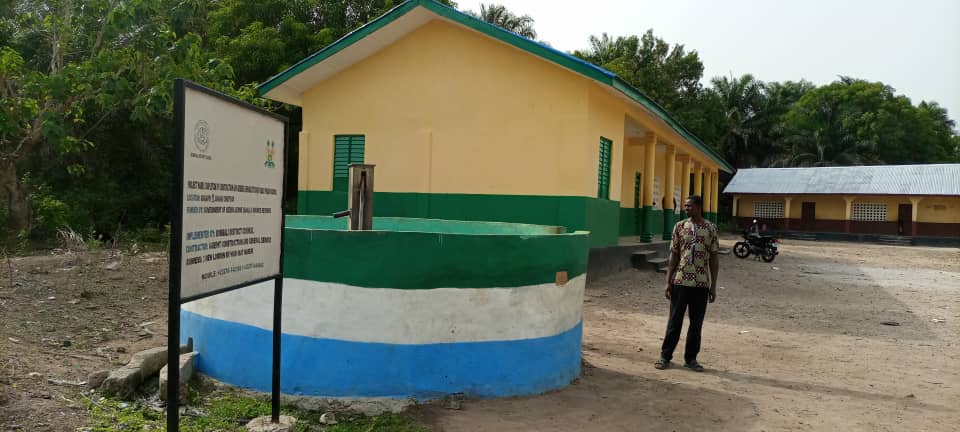 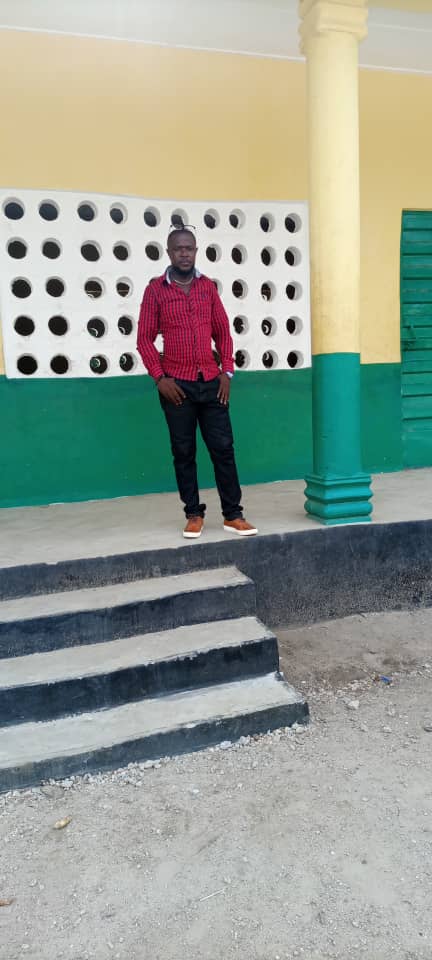 3,334,000.0003,334,000.000Even though the sector claimed that the school was rehabilitated, the beneficiary community say the school was not rehabilitated.5Training of Board of Governors of Secondary Schools on their roles and responsibilities Training of Board of Governors of Secondary Schools on their roles and responsibilities NoNoNo15,100,000.0015,100,000.0015,100,000.00Key:	Green: implemented. Yellow: partially implemented. Red: Not implemented. Black: No informationKey:	Green: implemented. Yellow: partially implemented. Red: Not implemented. Black: No informationKey:	Green: implemented. Yellow: partially implemented. Red: Not implemented. Black: No informationKey:	Green: implemented. Yellow: partially implemented. Red: Not implemented. Black: No informationKey:	Green: implemented. Yellow: partially implemented. Red: Not implemented. Black: No informationKey:	Green: implemented. Yellow: partially implemented. Red: Not implemented. Black: No informationKey:	Green: implemented. Yellow: partially implemented. Red: Not implemented. Black: No informationKey:	Green: implemented. Yellow: partially implemented. Red: Not implemented. Black: No informationKey:	Green: implemented. Yellow: partially implemented. Red: Not implemented. Black: No informationKey:	Green: implemented. Yellow: partially implemented. Red: Not implemented. Black: No informationKey:	Green: implemented. Yellow: partially implemented. Red: Not implemented. Black: No informationKey:	Green: implemented. Yellow: partially implemented. Red: Not implemented. Black: No informationKey:	Green: implemented. Yellow: partially implemented. Red: Not implemented. Black: No informationKey:	Green: implemented. Yellow: partially implemented. Red: Not implemented. Black: No informationNo.Specific Issues (Rural Water)Specific Issues (Rural Water)Did you Receive the FundsDid you Receive the FundsDid you Receive the FundsImplementation StatusAllocated Budget (Le)Allocated Budget (Le)Allocated Budget (Le)Amount Spent (Le)Amount Spent (Le)Amount Spent (Le)Comment1Chlorination of water wells   Chlorination of water wells   Yes (August 2020)Yes (August 2020)Yes (August 2020)29,050,000.0029,050,000.0029,050,000.0037,000,000.0037,000,000.0037,000,000.00Wells were chlorinated in 2020 but none was rehabilitated during the given period. For Makoth community no well was chlorinated by Council. The NGO Inter Aide chlorinated their water wells2Rehabilitation of water wells Rehabilitation of water wells Yes (July 2020)Yes (July 2020)Yes (July 2020)33,175,112.0033,175,112.0033,175,112.0033,000,000.0033,000,000.0033,000,000.00Wells rehabilitated in July 2020. There is no specific information which location the wells were rehabilitated and how many were done.No Key?No Key?No Key?No Key?No Key?No Key?No Key?No Key?No Key?No Key?No Key?No Key?No Key?No Key?No.Specific Issues (Agriculture)Specific Issues (Agriculture)Did you Receive the FundsDid you Receive the FundsDid you Receive the FundsImplementation StatusAllocated Budget (Le)Allocated Budget (Le)Allocated Budget (Le)Amount Spent (Le)Amount Spent (Le)Amount Spent (Le)Comment1Establishment of rice multiplication site (4Ha of rice per block) Establishment of rice multiplication site (4Ha of rice per block) Yes 30/9/2020 & 11/12/2020 respectivelyYes 30/9/2020 & 11/12/2020 respectivelyYes 30/9/2020 & 11/12/2020 respectively45,900,000.0045,900,000.0045,900,000.0045,900,000.0045,900,000.0045,900,000.00Rice multiplication site (4Ha of rice per block) was established2Conduction of crop cuttings/ yield studies for basic food crops Conduction of crop cuttings/ yield studies for basic food crops Yes (20th October 2020)Yes (20th October 2020)Yes (20th October 2020)5,520,000.005,520,000.005,520,000.005,456,200.005,456,200.005,456,200.003Establishment of 1Ha multiplication sites for orange fresh sweet potato in Bombali District Establishment of 1Ha multiplication sites for orange fresh sweet potato in Bombali District Yes,December 2020Yes,December 2020Yes,December 20207,600,000.007,600,000.007,600,000.0019,120,000.0019,120,000.0019,120,000.00The sector overspent by Le11,520,000.004Establishment of cashew nurseryEstablishment of cashew nurseryYes Yes Yes 20,000,000.0020,000,000.0020,000,000.00Information on amount sent was not provided5Establishment of plant health clinics at the pilot ABCs Establishment of plant health clinics at the pilot ABCs Yes December 2020 to January 2021 Yes December 2020 to January 2021 Yes December 2020 to January 2021 20,000,000.0020,000,000.0020,000,000.0019,065,000.0019,065,000.0019,065,000.006Training of farmers on the use of post- harvest machinesTraining of farmers on the use of post- harvest machinesyes November/December 2020yes November/December 2020yes November/December 20209,500,000.009,500,000.009,500,000.009,472,500.009,472,500.009,472,500.007Training of livestock farmers on Animal diseases and cross-border surveillance Training of livestock farmers on Animal diseases and cross-border surveillance Yes December 2020Yes December 2020Yes December 202010,300,000.0010,300,000.0010,300,000.0010,190,000.0010,190,000.0010,190,000.008Support to 25 CAHWs Support to 25 CAHWs Yes October 2020Yes October 2020Yes October 202010,000,000.0010,000,000.0010,000,000.0010,000,000.0010,000,000.0010,000,000.009Establishment of forestry tree nursery Establishment of forestry tree nursery YesMay/June-2020YesMay/June-2020YesMay/June-202010,000,000.0010,000,000.0010,000,000.0015,000,000.0015,000,000.0015,000,000.00Sector overspent by Le 5,000,000.0010Training of youth farmers men and women on water management in IVS Training of youth farmers men and women on water management in IVS Yes, October/December 2020Yes, October/December 2020Yes, October/December 202011,680,000.0011,680,000.0011,680,000.0010,932,500.0010,932,500.0010,932,500.0011Support to women farmers on vegetable production Support to women farmers on vegetable production Yes, October / December 2020Yes, October / December 2020Yes, October / December 202017,575,000.0017,575,000.0017,575,000.0015,956,500.0015,956,500.0015,956,500.00Sector underspent by Le 1,618,500.00Key        		                    Green: implemented. Yellow: partially implemented. Red: Not implemented. Black: No information.No Key? Consistency reguiredKey        		                    Green: implemented. Yellow: partially implemented. Red: Not implemented. Black: No information.No Key? Consistency reguiredKey        		                    Green: implemented. Yellow: partially implemented. Red: Not implemented. Black: No information.No Key? Consistency reguiredKey        		                    Green: implemented. Yellow: partially implemented. Red: Not implemented. Black: No information.No Key? Consistency reguiredKey        		                    Green: implemented. Yellow: partially implemented. Red: Not implemented. Black: No information.No Key? Consistency reguiredKey        		                    Green: implemented. Yellow: partially implemented. Red: Not implemented. Black: No information.No Key? Consistency reguiredKey        		                    Green: implemented. Yellow: partially implemented. Red: Not implemented. Black: No information.No Key? Consistency reguiredKey        		                    Green: implemented. Yellow: partially implemented. Red: Not implemented. Black: No information.No Key? Consistency reguiredNoSpecific Issues (Social Welfare)Did you Receive the FundsImplementation StatusImplementation StatusAllocated Budget (Le)Amount Spent (Le)Comment1Support to Disable groups that are engaged in skilled Training and other Livelihood Activities (Soap Making, Gara Tie Dying, Blacksmithing and Agricultural Activities) in Nimikoro, Kamara and Gorama Yes Yes  21,000,000.0033,600,000.00This activity was carried out once in 2020 with GoSL funds allocated to the sector. Beneficiaries include the Yengema Disable Organization, Bosama Disable Organization and Tombodu Disable Organization.Each of the groups received Nine Million Leones (Le 9,000,000) worth of items.According to the SSO (Social Services Officer), the money received was insufficient to meet their priority areas for the year and so many groups were left out as well2Support to physically challenged college studentsYes Yes (@ 1,500,000 per person x2)3,000,000.00 Le 3,000,000Two disabled persons received cash support once in the year 2020.3Support to SGBV Victims with food and toiletriesYes Yes 9,400,000.009,400,000.00SGBV victims received food and toiletries from the sector in December 2020 4Support to most vulnerable orphans with food and school bagsYes Yes 15,564,000.0015,564,000.00This event took place in Ngadorhun town Gbane Chiefdom5Support to most Vulnerable aged (20 of which 10 are male and 10 female)YesYes13,500,000.0015,500,000.00The aged in Kono received food and condiments once from the sector in December 2020. This support was given in Kaimiendor Town Mafindor Chiefdom and Kangama Town Gorama Chiefdom in KonoKey        		                    Green: implemented. Yellow: partially implemented. Red: Not implemented. Black: No information.Key        		                    Green: implemented. Yellow: partially implemented. Red: Not implemented. Black: No information.Key        		                    Green: implemented. Yellow: partially implemented. Red: Not implemented. Black: No information.Key        		                    Green: implemented. Yellow: partially implemented. Red: Not implemented. Black: No information.Key        		                    Green: implemented. Yellow: partially implemented. Red: Not implemented. Black: No information.Key        		                    Green: implemented. Yellow: partially implemented. Red: Not implemented. Black: No information.Key        		                    Green: implemented. Yellow: partially implemented. Red: Not implemented. Black: No information.Key        		                    Green: implemented. Yellow: partially implemented. Red: Not implemented. Black: No information.NoSpecific Issues (Rural Water)Did you Receive the Funds?Did you Receive the Funds?Implementation StatusAllocated Budget (Le)Amount Spent (Le)Comment1Rehabilitation of water wells (six (6) wells)Yes Yes 30,000,000.0030,000,000.00Six water wells were rehabilitated in Gbane Sandor and Soa Chiefdoms 2Provision of housing allowance for staff Yes Yes 9,000,0009,000,000House rent were provided to Four (4) staff for a year Key        		                    Green: implemented. Yellow: partially implemented. Red: Not implemented. Black: No information.Key        		                    Green: implemented. Yellow: partially implemented. Red: Not implemented. Black: No information.Key        		                    Green: implemented. Yellow: partially implemented. Red: Not implemented. Black: No information.Key        		                    Green: implemented. Yellow: partially implemented. Red: Not implemented. Black: No information.Key        		                    Green: implemented. Yellow: partially implemented. Red: Not implemented. Black: No information.Key        		                    Green: implemented. Yellow: partially implemented. Red: Not implemented. Black: No information.Key        		                    Green: implemented. Yellow: partially implemented. Red: Not implemented. Black: No information.Key        		                    Green: implemented. Yellow: partially implemented. Red: Not implemented. Black: No information.NoSpecific Issues (Agriculture)Did you Receive the Funds?Did you Receive the Funds?Implementation StatusAllocated Budget (Le)Amount Spent (Le)Comment1Rehabilitation of one BES staff quarter. Yes Yes 10,000,00010,000,000.00One BES staff quarter was established in Manjama Town Soa Chiefdom. This activity has been implemented in full and the structure is currently in use.2Establishment of forest plantations.Yes Yes 25,000,00025,000,000.00Forest Plantation of over 500 trees has been established in Nimiyama chiefdom Ngo-Town – Freetown Highway Kono district.3Establishment of tree crop nurseries Yes Yes 94,278,653.0094,278,653.00This took place at the District Agriculture Office in Koidu city Kono district. Up to 2,500 trees were nursed.4Training of staff on GISYes Yes 4,099,071.8715 staff were trained altogether on advanced GIS5Establishment of District FarmYes Yes This activity was carried out in June 20206aRehabilitation of 1 hectare demonstration plot (vegetable demonstration plot)Yes Yes 9,000,000.009,000,000.00This activity was carried out in June 2020. One hectare vegetable demonstration plot was established in Soa Chiefdom – Kono district.7aEstablishment of DEMO on orange flesh sweet potato in secondary schools.Yes Yes 8,500,000.008,500,000.00This activity took place in Four Outstanding schools in Kono district;Koidu SecondaryKoidu Girls Secondary School,Ansarul Islamic Boys Secondary Schools and Islamic Secondary School KoiduKey        		                    Green: implemented. Yellow: partially implemented. Red: Not implemented. Black: No information.Key        		                    Green: implemented. Yellow: partially implemented. Red: Not implemented. Black: No information.Key        		                    Green: implemented. Yellow: partially implemented. Red: Not implemented. Black: No information.Key        		                    Green: implemented. Yellow: partially implemented. Red: Not implemented. Black: No information.Key        		                    Green: implemented. Yellow: partially implemented. Red: Not implemented. Black: No information.Key        		                    Green: implemented. Yellow: partially implemented. Red: Not implemented. Black: No information.Key        		                    Green: implemented. Yellow: partially implemented. Red: Not implemented. Black: No information.Key        		                    Green: implemented. Yellow: partially implemented. Red: Not implemented. Black: No information.No. Specific Issues (Education)Did you Receive the Funds?Did you Receive the Funds?Implementation StatusAllocated Budget (Le)Amount Spent (Le)Comment1Rehabilitation of two schools (in Sandor and Nimikoro Chiefdoms) Yes Yes 110,000,000.0095,100,000.00KDC Primary School GbukumaKDC Primary School BanjabujaThis activity has been completed in full.2Rehabilitation of one (1) District Education facility Yes Yes 4,000,000.0070,000,000.00This was rehabilitated between July and November 20203Distribution of Teaching and Learning Materials to government and government assisted schoolYes Yes 55,800,000.0039,000,000The following schools received teaching and learning materials1. K.D.E.C Primary School - Mbaoma II2. R.C Primary School - Ngoina3. K.D.E.C. Primary School - Waima 4. K.D.E.C Primary Schoool - Koeyor5. Logos Experimental - Sargenkor4Fabrication and distribution of furniture for 5 primary school 43,000,000.0039,000,000.00The following schools received furniture and learning materials1. K.D.E.C Primary School - Mbaoma II2. R.C Primary School - Ngoina3. K.D.E.C. Primary School - Waima 4. K.D.E.C Primary Schoool - Koeyor5. Logos Experimental - Sargenkor5Radio Discussion on Education Development and Free Quality School Education7,000,000.007,000,000.00 Radio discussion programmes done at 1, Voice of Kono (VOK) – 98.1 FM2, Eastern Radio – 96.5 FM3, SLBC – 90.2 FMHEALTH – Did not show up in the validation meeting; even when a formal invitation letter was sent to them. Therefore, the information remains the same.HEALTH – Did not show up in the validation meeting; even when a formal invitation letter was sent to them. Therefore, the information remains the same.HEALTH – Did not show up in the validation meeting; even when a formal invitation letter was sent to them. Therefore, the information remains the same.HEALTH – Did not show up in the validation meeting; even when a formal invitation letter was sent to them. Therefore, the information remains the same.HEALTH – Did not show up in the validation meeting; even when a formal invitation letter was sent to them. Therefore, the information remains the same.HEALTH – Did not show up in the validation meeting; even when a formal invitation letter was sent to them. Therefore, the information remains the same.HEALTH – Did not show up in the validation meeting; even when a formal invitation letter was sent to them. Therefore, the information remains the same.HEALTH – Did not show up in the validation meeting; even when a formal invitation letter was sent to them. Therefore, the information remains the same.No.Specific Issues (Education)Did you Receive the Funds?Did you Receive the Funds?Implementation StatusAllocated Budget (Le)Amount Spent (Le)Comment1Rehabilitation of Koima MCHPNo information provided2Sensitization and orientation of community stakeholders on reproductive health care in chiefdoms.No information provided3Training of food handlers on food water and personal hygiene practice No information provided4Capacity building of CHWs on TB ActivitiesNo information provided5Training of peer supervisor and CHWs per chiefdomNo information provided6Capacitate PHUs staff in promptly identifying and reporting priority diseases Procurement of essential drugs for PHUsNo information provided